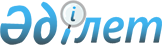 Қамысты ауданы ауылдарының, ауылдық округтерінің 2021-2023 жылдарға арналған бюджеттері туралы
					
			Мерзімі біткен
			
			
		
					Қостанай облысы Қамысты ауданы мәслихатының 2021 жылғы 6 қаңтардағы № 418 шешімі. Қостанай облысының Әділет департаментінде 2021 жылғы 8 қаңтарда № 9696 болып тіркелді. Мерзімі өткендіктен қолданыс тоқтатылды
      "Қазақстан Республикасындағы жергiлiктi мемлекеттік басқару және өзiн-өзi басқару туралы" 2001 жылғы 23 қаңтардағы Қазақстан Республикасы Заңының 6-бабына сәйкес Қамысты аудандық мәслихаты ШЕШІМ ҚАБЫЛДАДЫ:
      1. Қамысты ауданы Адаевка ауылдық округінің 2021-2023 жылдарға арналған бюджеті тиісінше 1, 2 және 3-қосымшаларға сәйкес, оның ішінде 2021 жылға мынадай көлемдерде бекітілсін:
      1) кірістер – 29025,5 мың теңге, оның ішінде:
      салықтық түсімдер бойынша – 410,0 мың теңге;
      салықтық емес түсімдер бойынша – 0,0 мың теңге;
      трансферттер түсімі бойынша – 28615,5 мың теңге;
      2) шығындар – 29780,0 мың теңге;
      3) қаржы активтерімен операциялар бойынша сальдо - 0,0 мың теңге;
      4) бюджет тапшылығы (профициті) – -754,5 мың теңге;
      5) бюджет тапшылығын қаржыландыру (профицитін пайдалану) – 754,5 мың теңге.
      Ескерту. 1-тармақ жаңа редакцияда - Қостанай облысы Қамысты ауданы мәслихатының 11.11.2021 № 73 шешімімен (01.01.2021 бастап қолданысқа енгізіледі).


      2. Адаевка ауылдық округінің бюджетінде аудандық бюджеттен берілетін субвенциялар көлемі көзделгені ескерілсін, оның ішінде:
      2021 жылға 24157,0 мың теңге сомасында;
      2022 жылға 13613,0 мың теңге сомасында;
      2023 жылға 14150,0 мың теңге сомасында.
      3. Қамысты ауданы Алтынсарин ауылының 2021-2023 жылдарға арналған бюджеті тиісінше 4, 5 және 6 - қосымшаларға сәйкес, оның ішінде 2021 жылға мынадай көлемдерде бекітілсін:
      1) кірістер – 86613,6 мың теңге, оның ішінде:
      салықтық түсімдер бойынша – 2072,0 мың теңге;
      салықтық емес түсімдер бойынша – 5,0 мың теңге;
      трансферттер түсімі бойынша – 84536,6 мың теңге;
      2) шығындар – 88127,6 мың теңге;
      3) қаржы активтерімен операциялар бойынша сальдо - 0,0 мың теңге, оның ішінде қаржы активтерін сатып алу - 0,0 мың теңге;
      4) бюджет тапшылығы (профициті) – -1514,0 мың теңге;
      5) бюджет тапшылығын қаржыландыру (профицитін пайдалану) – 1514,0 мың теңге.
      Ескерту. 3-тармақ жаңа редакцияда - Қостанай облысы Қамысты ауданы мәслихатының 11.11.2021 № 73 шешімімен (01.01.2021 бастап қолданысқа енгізіледі).


      4. Алтынсарин ауылының бюджетінде аудандық бюджеттен берілетін субвенциялар көлемі көзделгені ескерілсін, оның ішінде:
      2021 жылға 14755,0 мың теңге сомасында;
      2022 жылға 13808,0 мың теңге сомасында;
      2023 жылға 14473,0 мың теңге сомасында.
      5. Қамысты ауданы Аралкөл ауылдық округінің 2021-2023 жылдарға арналған бюджеті тиісінше 7, 8 және 9 - қосымшаларға сәйкес, оның ішінде 2021 жылға мынадай көлемдерде бекітілсін:
      1) кірістер – 25341,0 мың теңге, оның ішінде:
      салықтық түсімдер бойынша – 26,0 мың теңге;
      салықтық емес түсімдер бойынша – 0,0 мың теңге;
      трансферттер түсімі бойынша – 25315,0 мың теңге;
      2) шығындар – 26066,1 мың теңге;
      3) қаржы активтерімен операциялар бойынша сальдо - 0,0 мың теңге;
      4) бюджет тапшылығы (профициті) – -725,1 мың теңге;
      5) бюджет тапшылығын қаржыландыру (профицитін пайдалану) – 725,1 мың теңге.
      Ескерту. 5-тармақ жана редакцияда - Қостанай облысы Қамысты ауданы мәслихатының 11.11.2021 № 73 шешімімен (01.01.2021 бастап қолданысқа енгізіледі).


      6. Аралкөл ауылдық округінің бюджетінде аудандық бюджеттен берілетін субвенциялар көлемі көзделгені ескерілсін, оның ішінде:
      2021 жылға 23008,0 мың теңге сомасында;
      2022 жылға 11820,0 мың теңге сомасында;
      2023 жылға 11766,0 мың теңге сомасында.
      7. Қамысты ауданы Арқа ауылының 2021-2023 жылдарға арналған бюджеті тиісінше 10, 11 және 12 - қосымшаларға сәйкес, оның ішінде 2021 жылға мынадай көлемдерде бекітілсін:
      1) кірістер – 42819,4 мың теңге, оның ішінде:
      салықтық түсімдер бойынша – 135,0 мың теңге;
      салықтық емес түсімдер бойынша – 18,0 мың теңге;
      трансферттер түсімі бойынша – 42666,4 мың теңге;
      2) шығындар – 43496,9 мың теңге;
      3) қаржы активтерімен операциялар бойынша сальдо - 0,0 мың теңге, оның ішінде қаржы активтерін сатып алу - 0,0 мың теңге;
      4) бюджет тапшылығы (профициті) – -677,5 мың теңге;
      5) бюджет тапшылығын қаржыландыру (профицитін пайдалану) – 677,5 мың теңге.
      Ескерту. 7-тармақ жана редакцияда - Қостанай облысы Қамысты ауданы мәслихатының 11.11.2021 № 73 шешімімен (01.01.2021 бастап қолданысқа енгізіледі).


      8. Арқа ауылының бюджетінде аудандық бюджеттен берілетін субвенциялар көлемі көзделгені ескерілсін, оның ішінде:
      2021 жылға 28573,0 мың теңге сомасында;
      2022 жылға 19915,0 мың теңге сомасында;
      2023 жылға 20649,0 мың теңге сомасында.
      9. Қамысты ауданы Бестөбе ауылының 2021-2023 жылдарға арналған бюджеті тиісінше 13, 14 және 15 - қосымшаларға сәйкес, оның ішінде 2021 жылға мынадай көлемдерде бекітілсін:
      1) кірістер – 15187,0 мың теңге, оның ішінде:
      салықтық түсімдер бойынша – 315,0 мың теңге;
      салықтық емес түсімдер бойынша – 0,0 мың теңге;
      трансферттер түсімі бойынша – 14872,0 мың теңге;
      2) шығындар – 15187,0 мың теңге;
      3) қаржы активтерімен операциялар бойынша сальдо - 0,0 мың теңге, оның ішінде қаржы активтерін сатып алу - 0,0 мың теңге;
      4) бюджет тапшылығы (профициті) – 0,0 мың теңге;
      5) бюджет тапшылығын қаржыландыру (профицитін пайдалану) – 0,0 мың теңге.
      Ескерту. 9-тармақ жана редакцияда - Қостанай облысы Қамысты ауданы мәслихатының 11.11.2021 № 73 шешімімен (01.01.2021 бастап қолданысқа енгізіледі).


      10. Бестөбе ауылының бюджетінде аудандық бюджеттен берілетін субвенциялар көлемі көзделгені ескерілсін, оның ішінде:
      2021 жылға 12131,0 мың теңге сомасында;
      2022 жылға 11697,0 мың теңге сомасында;
      2023 жылға 12138,0 мың теңге сомасында.
      11. Қамысты ауданы Дружба ауылының 2021-2023 жылдарға арналған бюджеті тиісінше 16, 17 және 18 - қосымшаларға сәйкес, оның ішінде 2021 жылға мынадай көлемдерде бекітілсін:
      1) кірістер – 14305,0 мың теңге, оның ішінде:
      салықтық түсімдер бойынша – 165,0 мың теңге;
      салықтық емес түсімдер бойынша – 0,0 мың теңге;
      трансферттер түсімі бойынша – 14140,0 мың теңге;
      2) шығындар – 14305,0 мың теңге;
      3) қаржы активтерімен операциялар бойынша сальдо - 0,0 мың теңге, оның ішінде қаржы активтерін сатып алу - 0,0 мың теңге;
      4) бюджет тапшылығы (профициті) – 0,0 мың теңге;
      5) бюджет тапшылығын қаржыландыру (профицитін пайдалану) – 0,0 мың теңге.
      Ескерту. 11-тармақ жана редакцияда - Қостанай облысы Қамысты ауданы мәслихатының 11.11.2021 № 73 шешімімен (01.01.2021 бастап қолданысқа енгізіледі).


      12. Дружба ауылының бюджетінде аудандық бюджеттен берілетін субвенциялар көлемі көзделгені ескерілсін, оның ішінде:
      2021 жылға 10995,0 мың теңге сомасында;
      2022 жылға 11473,0 мың теңге сомасында;
      2023 жылға 11926,0 мың теңге сомасында.
      13. Қамысты ауданы Қамысты ауылдық округінің 2021-2023 жылдарға арналған бюджеті тиісінше 19, 20 және 21 - қосымшаларға сәйкес, оның ішінде 2021 жылға мынадай көлемдерде бекітілсін:
      1) кірістер – 132217,7 мың теңге, оның ішінде:
      салықтық түсімдер бойынша – 8163,0 мың теңге;
      салықтық емес түсімдер бойынша – 219,0 мың теңге;
      трансферттер түсімі бойынша – 123835,7 мың теңге;
      2) шығындар – 137618,0 мың теңге;
      3) қаржы активтерімен операциялар бойынша сальдо - 0,0 мың теңге,
      4) бюджет тапшылығы (профициті) – -5400,3 мың теңге;
      5) бюджет тапшылығын қаржыландыру (профицитін пайдалану) – 5400,3 мың теңге.
      Ескерту. 13-тармақ жана редакцияда - Қостанай облысы Қамысты ауданы мәслихатының 11.11.2021 № 73 шешімімен (01.01.2021 бастап қолданысқа енгізіледі).


      14. Қамысты ауылдық округінің бюджетінде аудандық бюджеттен берілетін субвенциялар көлемі көзделгені ескерілсін, оның ішінде:
      2021 жылға 71012,0 мың теңге сомасында;
      2022 жылға 105606,0 мың теңге сомасында;
      2023 жылға 95148,0 мың теңге сомасында.
      15. Қамысты ауданы Қарабатыр ауылының 2021-2023 жылдарға арналған бюджеті тиісінше 22, 23 және 24 - қосымшаларға сәйкес, оның ішінде 2021 жылға мынадай көлемдерде бекітілсін:
      1) кірістер – 15738,0 мың теңге, оның ішінде:
      салықтық түсімдер бойынша – 927,0 мың теңге;
      салықтық емес түсімдер бойынша – 16,0 мың теңге;
      трансферттер түсімі бойынша – 14795,0 мың теңге;
      2) шығындар – 16997,8 мың теңге;
      3) қаржы активтерімен операциялар бойынша сальдо - 0,0 мың теңге;
      4) бюджет тапшылығы (профициті) – -1259,8 мың теңге;
      5) бюджет тапшылығын қаржыландыру (профицитін пайдалану) – 1259,8 мың теңге.
      Ескерту. 15-тармақ жана редакцияда - Қостанай облысы Қамысты ауданы мәслихатының 27.08.2021 № 56 шешімімен (01.01.2021 бастап қолданысқа енгізіледі).


      16. Қарабатыр ауылының бюджетінде аудандық бюджеттен берілетін субвенциялар көлемі көзделгені ескерілсін, оның ішінде:
      2021 жылға 13783,0 мың теңге сомасында;
      2022 жылға 14226,0 мың теңге сомасында;
      2023 жылға 14790,0 мың теңге сомасында.
      17. Қамысты ауданы Клочков ауылдық округінің 2021-2023 жылдарға арналған бюджеті тиісінше 25, 26 және 27 - қосымшаларға сәйкес, оның ішінде 2021 жылға мынадай көлемдерде бекітілсін:
      1) кірістер – 20810,0 мың теңге, оның ішінде:
      салықтық түсімдер бойынша – 67,0 мың теңге;
      салықтық емес түсімдер бойынша – 0,0 мың теңге;
      трансферттер түсімі бойынша – 20743,0 мың теңге;
      2) шығындар – 21184,0 мың теңге;
      3) қаржы активтерімен операциялар бойынша сальдо - 0,0 мың теңге, оның ішінде қаржы активтерін сатып алу - 0,0 мың теңге;
      4) бюджет тапшылығы (профициті) – -374,0 мың теңге;
      5) бюджет тапшылығын қаржыландыру (профицитін пайдалану) – 374,0 мың теңге.
      Ескерту. 17-тармақ жана редакцияда - Қостанай облысы Қамысты ауданы мәслихатының 11.11.2021 № 73 шешімімен (01.01.2021 бастап қолданысқа енгізіледі).


      17-1. Қамысты ауданы Красногорск ауылының 2021-2023 жылдарға арналған бюджеті тиісінше 28-қосымшаға сәйкес, оның ішінде 2021 жылға мынадай көлемдерде бекітілсін:
      1) кірістер – 3500,0 мың теңге, оның ішінде:
      салықтық түсімдер бойынша – 0,0 мың теңге;
      салықтық емес түсімдер бойынша – 0,0 мың теңге;
      трансферттер түсімі бойынша – 3500,0 мың теңге;
      2) шығындар – 3500,0 мың теңге;
      3) қаржы активтерімен операциялар бойынша сальдо - 0,0 мың теңге,
      4) бюджет тапшылығы (профициті) – 0,0 мың теңге;
      5) бюджет тапшылығын қаржыландыру (профицитін пайдалану) – 0,0 мың теңге.
      Ескерту. Шешім 17-1 тармақпен толықтырылды - Қостанай облысы Қамысты ауданы мәслихатының 11.11.2021 № 73 шешімімен (01.01.2021 бастап қолданысқа енгізіледі).


      18. Клочков ауылдық округінің бюджетінде аудандық бюджеттен берілетін субвенциялар көлемі көзделгені ескерілсін, оның ішінде:
      2021 жылға 14890,0 мың теңге сомасында;
      2022 жылға 14002,0 мың теңге сомасында;
      2023 жылға 14531,0 мың теңге сомасында.
      19. 2021 жылға арналған ауылдық бюджетті атқару процесінде секвестрлеуге жатпайтын бюджеттік бағдарламалардың тізбесі жоқ.
      20. Осы шешім 2021 жылғы 1 қаңтардан бастап қолданысқа енгізіледі. Адаевка ауылдық округінің 2021 жылға арналған бюджеті
      Ескерту. 1-қосымша жана редакцияда - Қостанай облысы Қамысты ауданы мәслихатының 11.11.2021 № 73 шешімімен (01.01.2021 бастап қолданысқа енгізіледі). Адаевка ауылдық округінің 2022 жылға арналған бюджеті Адаевка ауылдық округінің 2023 жылға арналған бюджеті Алтынсарин ауылының 2021 жылға арналған бюджеті
      Ескерту. 4-қосымша жана редакцияда - Қостанай облысы Қамысты ауданы мәслихатының 11.11.2021 № 73 шешімімен (01.01.2021 бастап қолданысқа енгізіледі). Алтынсарин ауылының 2022 жылға арналған бюджеті Алтынсарин ауылының 2023 жылға арналған бюджеті Аралкөл ауылдық округінің 2021 жылға арналған бюджеті
      Ескерту. 7-қосымша жана редакцияда - Қостанай облысы Қамысты ауданы мәслихатының 11.11.2021 № 73 шешімімен (01.01.2021 бастап қолданысқа енгізіледі). Аралкөл ауылдық округінің 2022 жылға арналған бюджеті Аралкөл ауылдық округінің 2023 жылға арналған бюджеті Арқа ауылының 2021 жылға арналған бюджеті
      Ескерту. 10-қосымша жана редакцияда - Қостанай облысы Қамысты ауданы мәслихатының 11.11.2021 № 73 шешімімен (01.01.2021 бастап қолданысқа енгізіледі). Арқа ауылының 2022 жылға арналған бюджеті Арқа ауылының 2023 жылға арналған бюджеті Бестөбе ауылының 2021 жылға арналған бюджеті
      Ескерту. 13-қосымша жана редакцияда - Қостанай облысы Қамысты ауданы мәслихатының 11.11.2021 № 73 шешімімен (01.01.2021 бастап қолданысқа енгізіледі). Бестөбе ауылының 2022 жылға арналған бюджеті Бестөбе ауылының 2023 жылға арналған бюджеті Дружба ауылының 2021 жылға арналған бюджеті
      Ескерту. 16-қосымша жана редакцияда - Қостанай облысы Қамысты ауданы мәслихатының 11.11.2021 № 73 шешімімен (01.01.2021 бастап қолданысқа енгізіледі). Дружба ауылының 2022 жылға арналған бюджеті Дружба ауылының 2023 жылға арналған бюджеті Қамысты ауылдық округінің 2021 жылға арналған бюджеті
      Ескерту. 19-қосымша жана редакцияда - Қостанай облысы Қамысты ауданы мәслихатының 11.11.2021 № 73 шешімімен (01.01.2021 бастап қолданысқа енгізіледі). Қамысты ауылдық округінің 2022 жылға арналған бюджеті Қамысты ауылдық округінің 2023 жылға арналған бюджеті Қарабатыр ауылының 2021 жылға арналған бюджеті
      Ескерту. 22-қосымша жана редакцияда - Қостанай облысы Қамысты ауданы мәслихатының 27.08.2021 № 56 шешімімен (01.01.2021 бастап қолданысқа енгізіледі). Қарабатыр ауылының 2022 жылға арналған бюджеті Қарабатыр ауылының 2023 жылға арналған бюджеті Клочков ауылының 2021 жылға арналған бюджеті
      Ескерту. 25-қосымша жана редакцияда - Қостанай облысы Қамысты ауданы мәслихатының 11.11.2021 № 73 шешімімен (01.01.2021 бастап қолданысқа енгізіледі). Клочков ауылының 2022 жылға арналған бюджеті Клочков ауылының 2023 жылға арналған бюджеті Красногорск ауылының 2021 жылға арналған бюджеті
      Ескерту. Шешім 28-қосымшамен толықтырылды - Қостанай облысы Қамысты ауданы мәслихатының 11.11.2021 № 73 шешімімен (01.01.2021 бастап қолданысқа енгізіледі).
					© 2012. Қазақстан Республикасы Әділет министрлігінің «Қазақстан Республикасының Заңнама және құқықтық ақпарат институты» ШЖҚ РМК
				
      Сессия төрағасы 

П. Князев

      Қамысты аудандық мәслихаты хатшысының міндетін атқарушы 

А. Куламбаева
Мәслихаттың
2021 жылғы 6 қаңтардағы
№ 418 шешіміне
1-қосымша
Санаты 
Санаты 
Санаты 
Санаты 
Санаты 
Сомасы, мың теңге
Сыныбы 
Сыныбы 
Сыныбы 
Сыныбы 
Сомасы, мың теңге
Ішкі сыныбы
Ішкі сыныбы
Сомасы, мың теңге
Атауы
Сомасы, мың теңге
І. Кірістер
29025,5
 1
Салықтық түсімдер
410,0
 04
 04
Меншiкке салынатын салықтар
410,0
1
Мүлiкке салынатын салықтар
22,0
3
Жер салығы
72,0
4
Көлiк құралдарына салынатын салық
316,0
 2
Салықтық емес түсімдер
0,0
 01
 01
Мемлекеттік меншіктен түсетін кірістер
0,0
5
Мемлекет меншігіндегі мүлікті жалға беруден түсетін кірістер
0,0
 4
Трансферттердің түсімдері
28615,5
02
02
Мемлекеттік басқарудың жоғары тұрған органдарынан түсетін трансферттер
28615,5
3
Аудандардың (облыстық маңызы бар қаланың) бюджетінен трансферттер
28615,5
Функционалдық топ 
Функционалдық топ 
Функционалдық топ 
Функционалдық топ 
Функционалдық топ 
Сомасы, мың теңге
Функционалдық кіші топ
Функционалдық кіші топ
Функционалдық кіші топ
Функционалдық кіші топ
Сомасы, мың теңге
Бюджеттік бағдарламалардың әкiмшiсi
Бюджеттік бағдарламалардың әкiмшiсi
Бюджеттік бағдарламалардың әкiмшiсi
Сомасы, мың теңге
Бағдарлама
Бағдарлама
Сомасы, мың теңге
Атауы
Сомасы, мың теңге
ІІ. Шығындар
29780,0
01
Жалпы сипаттағы мемлекеттiк қызметтер 
17628,0
1
Мемлекеттiк басқарудың жалпы функцияларын орындайтын өкiлді, атқарушы және басқа органдар
17628,0
124
Аудандық маңызы бар қала, ауыл, кент, ауылдық округ әкімінің аппараты
17628,0
001
Аудандық маңызы бар қала, ауыл, кент, ауылдық округ әкімінің қызметін қамтамасыз ету жөніндегі қызметтер
17628,0
07
Тұрғын үй-коммуналдық шаруашылық
11435,0
2
Коммуналдық шаруашылық
5966,9
124
Аудандық маңызы бар қала, ауыл, кент, ауылдық округ әкімінің аппараты
5966,9
014
Елді мекендерді сумен жабдықтауды ұйымдастыру 
5966,9
3
Елді - мекендерді көркейту
5468,1
124
Аудандық маңызы бар қала, ауыл, кент, ауылдық округ әкімінің аппараты
5468,1
008
Елді мекендердегі көшелерді жарықтандыру
4233,9
011
Елді мекендерді абаттандыру мен көгалдандыру
1234,2
12
Көлiк және коммуникация
717,0
1
Автомобиль көлiгi
717,0
124
Аудандық маңызы бар қала, ауыл, кент, ауылдық округ әкімінің аппараты
717,0
013
Аудандық маңызы бар қалаларда, ауылдарда, кенттерде, ауылдық округтерде автомобиль жолдарының жұмыс істеуін қамтамасыз ету
717,0
ІІІ. Қаржы активтерімен операциялар бойынша сальдо
0,0
IV. Бюджет тапшылығы (профициті)
-754,5
V. Бюджет тапшылығын қаржыландыру (профицитін пайдалану)
754,5
8
Бюджет қаражатының пайдаланылатын қалдықтары
754,5
01
Бюджет қаражатының қалдықтары
754,5
1
Бюджет қаражатының бос қалдықтары
754,5Мәслихаттың
2021 жылғы 6 қаңтардағы
№ 418 шешіміне
2-қосымша
Санаты
Санаты
Санаты
Санаты
Санаты
Санаты
Сомасы, мың теңге
Сыныбы
Сыныбы
Сыныбы
Сыныбы
Сыныбы
Сомасы, мың теңге
Ішкі сыныбы
Ішкі сыныбы
Ішкі сыныбы
Сомасы, мың теңге
Атауы
Сомасы, мың теңге
І. Кірістер
15678,0
 1
Салықтық түсімдер
2051,0
 04
 04
Меншiкке салынатын салықтар
2051,0
1
1
Мүлiкке салынатын салықтар
9,0
3
3
Жер салығы
75,0
4
4
Көлiк құралдарына салынатын салық
1967,0
 2
Салықтық емес түсімдер
14,0
 01
 01
Мемлекеттік меншіктен түсетін кірістер
14,0
 5
 5
Мемлекет меншігіндегі мүлікті жалға беруден түсетін кірістер
14,0
 4
Трансферттердің түсімдері
13613,0
02
02
Мемлекеттік басқарудың жоғары тұрған органдарынан түсетін трансферттер
13613,0
 3
 3
Аудандардың (облыстық маңызы бар қаланың) бюджетінен трансферттер
13613,0
Функционалдық топ 
Функционалдық топ 
Функционалдық топ 
Функционалдық топ 
Функционалдық топ 
Функционалдық топ 
Сомасы, мың теңге
Функционалдық кіші топ
Функционалдық кіші топ
Функционалдық кіші топ
Функционалдық кіші топ
Функционалдық кіші топ
Сомасы, мың теңге
Бюджеттік бағдарламалардың әкiмшiсi
Бюджеттік бағдарламалардың әкiмшiсi
Бюджеттік бағдарламалардың әкiмшiсi
Бюджеттік бағдарламалардың әкiмшiсi
Сомасы, мың теңге
Бағдарлама
Бағдарлама
Сомасы, мың теңге
Атауы
Сомасы, мың теңге
ІІ. Шығындар
15678,0
01
Жалпы сипаттағы мемлекеттiк қызметтер 
13043,0
1
Мемлекеттiк басқарудың жалпы функцияларын орындайтын өкiлді, атқарушы және басқа органдар
13043,0
124
124
Аудандық маңызы бар қала, ауыл, кент, ауылдық округ әкімінің аппараты
13043,0
001
Аудандық маңызы бар қала, ауыл, кент, ауылдық округ әкімінің қызметін қамтамасыз ету жөніндегі қызметтер
13043,0
07
Тұрғын үй-коммуналдық шаруашылық
1957,0
2
Коммуналдық шаруашылық
462,0
124
124
Аудандық маңызы бар қала, ауыл, кент, ауылдық округ әкімінің аппараты
462,0
014
Елді мекендерді сумен жабдықтауды ұйымдастыру 
462,0
3
Елді - мекендерді көркейту
1495,0
124
124
Аудандық маңызы бар қала, ауыл, кент, ауылдық округ әкімінің аппараты
1495,0
008
Елді мекендердегі көшелерді жарықтандыру
1495,0
12
Көлiк және коммуникация
678,0
1
Автомобиль көлiгi
678,0
124
124
Аудандық маңызы бар қала, ауыл, кент, ауылдық округ әкімінің аппараты
678,0
013
Аудандық маңызы бар қалаларда, ауылдарда, кенттерде, ауылдық округтерде автомобиль жолдарының жұмыс істеуін қамтамасыз ету
678,0
ІІІ. Қаржы активтерімен операциялар бойынша сальдо
0,0
IV. Бюджет тапшылығы (профициті)
0,0
V. Бюджет тапшылығын қаржыландыру (профицитін пайдалану)
0,0Мәслихаттың
2021 жылғы 6 қаңтардағы
№ 418 шешіміне
3-қосымша
Санаты
Санаты
Санаты
Санаты
Санаты
Санаты
Сомасы, мың теңге
Сыныбы
Сыныбы
Сыныбы
Сыныбы
Сыныбы
Сомасы, мың теңге
Ішкі сыныбы
Ішкі сыныбы
Ішкі сыныбы
Сомасы, мың теңге
Атауы
Сомасы, мың теңге
І. Кірістер
16297,0
 1
Салықтық түсімдер
2133,0
 04
 04
Меншiкке салынатын салықтар
2133,0
1
1
Мүлiкке салынатын салықтар
9,0
3
3
Жер салығы
78,0
4
4
Көлiк құралдарына салынатын салық
2046,0
 2
Салықтық емес түсімдер
14,0
 01
 01
Мемлекеттік меншіктен түсетін кірістер
14,0
 5
 5
Мемлекет меншігіндегі мүлікті жалға беруден түсетін кірістер
14,0
 4
Трансферттердің түсімдері
14150,0
02
02
Мемлекеттік басқарудың жоғары тұрған органдарынан түсетін трансферттер
14150,0
 3
 3
Аудандардың (облыстық маңызы бар қаланың) бюджетінен трансферттер
14150,0
Функционалдық топ
Функционалдық топ
Функционалдық топ
Функционалдық топ
Функционалдық топ
Функционалдық топ
Сомасы, мың теңге
Функционалдық кіші топ
Функционалдық кіші топ
Функционалдық кіші топ
Функционалдық кіші топ
Функционалдық кіші топ
Сомасы, мың теңге
Бюджеттік бағдарламалардың әкiмшiсi
Бюджеттік бағдарламалардың әкiмшiсi
Бюджеттік бағдарламалардың әкiмшiсi
Бюджеттік бағдарламалардың әкiмшiсi
Сомасы, мың теңге
Бағдарлама
Бағдарлама
Сомасы, мың теңге
Атауы
Сомасы, мың теңге
ІІ. Шығындар
16297,0
01
Жалпы сипаттағы мемлекеттiк қызметтер 
13556,0
1
Мемлекеттiк басқарудың жалпы функцияларын орындайтын өкiлді, атқарушы және басқа органдар
13556,0
124
124
Аудандық маңызы бар қала, ауыл, кент, ауылдық округ әкімінің аппараты
13556,0
001
Аудандық маңызы бар қала, ауыл, кент, ауылдық округ әкімінің қызметін қамтамасыз ету жөніндегі қызметтер
13556,0
07
Тұрғын үй-коммуналдық шаруашылық
2036,0
2
Коммуналдық шаруашылық
481,0
124
124
Аудандық маңызы бар қала, ауыл, кент, ауылдық округ әкімінің аппараты
481,0
014
Елді мекендерді сумен жабдықтауды ұйымдастыру 
481,0
3
Елді - мекендерді көркейту
1555,0
124
124
Аудандық маңызы бар қала, ауыл, кент, ауылдық округ әкімінің аппараты
1555,0
008
Елді мекендердегі көшелерді жарықтандыру
1555,0
12
Көлiк және коммуникация
705,0
1
Автомобиль көлiгi
705,0
124
124
Аудандық маңызы бар қала, ауыл, кент, ауылдық округ әкімінің аппараты
705,0
013
Аудандық маңызы бар қалаларда, ауылдарда, кенттерде, ауылдық округтерде автомобиль жолдарының жұмыс істеуін қамтамасыз ету
705,0
ІІІ. Қаржы активтерімен операциялар бойынша сальдо
0,0
IV. Бюджет тапшылығы (профициті)
0,0
V. Бюджет тапшылығын қаржыландыру (профицитін пайдалану)
0,0Мәслихаттың
2021 жылғы 6 қаңтардағы
№ 418 шешіміне
4-қосымша 
Санаты 
Санаты 
Санаты 
Санаты 
Санаты 
Сомасы, мың теңге
Сыныбы 
Сыныбы 
Сыныбы 
Сыныбы 
Сомасы, мың теңге
Ішкі сыныбы
Ішкі сыныбы
Сомасы, мың теңге
Атауы
Сомасы, мың теңге
І. Кірістер
86613,6
 1
Салықтық түсімдер
2072,0
 04
 04
Меншiкке салынатын салықтар
2072,0
1
Мүлiкке салынатын салықтар
75,0
3
Жер салығы
555,0
4
Көлiк құралдарына салынатын салық
1442,0
 2
Салықтық емес түсімдер
5,0
 01
 01
Мемлекеттік меншіктен түсетін кірістер
5,0
 5
Мемлекет меншігіндегі мүлікті жалға беруден түсетін кірістер
5,0
 4
Трансферттердің түсімдері
84536,6
02
02
Мемлекеттік басқарудың жоғары тұрған органдарынан түсетін трансферттер
84536,6
 3
Аудандардың (облыстық маңызы бар қаланың) бюджетінен трансферттер
84536,6
Функционалдық топ 
Функционалдық топ 
Функционалдық топ 
Функционалдық топ 
Функционалдық топ 
Сомасы, мың теңге
Функционалдық кіші топ
Функционалдық кіші топ
Функционалдық кіші топ
Функционалдық кіші топ
Сомасы, мың теңге
Бюджеттік бағдарламалардың әкiмшiсi
Бюджеттік бағдарламалардың әкiмшiсi
Бюджеттік бағдарламалардың әкiмшiсi
Сомасы, мың теңге
Бағдарлама
Бағдарлама
Сомасы, мың теңге
Атауы
Сомасы, мың теңге
ІІ. Шығындар
88127,6
01
Жалпы сипаттағы мемлекеттiк қызметтер 
21116,5
1
Мемлекеттiк басқарудың жалпы функцияларын орындайтын өкiлді, атқарушы және басқа органдар
21116,5
124
Аудандық маңызы бар қала, ауыл, кент, ауылдық округ әкімінің аппараты
21116,5
001
Аудандық маңызы бар қала, ауыл, кент, ауылдық округ әкімінің қызметін қамтамасыз ету жөніндегі қызметтер
21116,5
07
Тұрғын үй-коммуналдық шаруашылық
1925,5
3
Елді - мекендерді көркейту
1925,5
124
Аудандық маңызы бар қала, ауыл, кент, ауылдық округ әкімінің аппараты
1925,5
008
Елді мекендердегі көшелерді жарықтандыру
1492,0
011
Елді мекендерді абаттандыру мен көгалдандыру
433,5
12
Көлiк және коммуникация
200,0
1
Автомобиль көлiгi
200,0
124
Аудандық маңызы бар қала, ауыл, кент, ауылдық округ әкімінің аппараты
200,0
045
Аудандық маңызы бар қалаларда, ауылдарда, кенттерде, ауылдық округтерде автомобиль жолдарын күрделі және орташа жөндеу
200,0
13
Басқалар
64885,6
9
Басқалар
64885,6
124
Аудандық маңызы бар қала, ауыл, кент, ауылдық округ әкімінің аппараты
64885,6
057
"Ауыл-Ел бесігі" жобасы шеңберінде ауылдық елді мекендердегі әлеуметтік және инженерлік инфрақұрылым бойынша іс-шараларды іске асыру
64885,6
ІІІ. Қаржы активтерімен операциялар бойынша сальдо
0,0
IV. Бюджет тапшылығы (профициті)
-1514,0
V. Бюджет тапшылығын қаржыландыру (профицитін пайдалану)
1514,0
8
Бюджет қаражатының пайдаланылатын қалдықтары
1514,0
01
Бюджет қаражатының қалдықтары
1514,0
1
Бюджет қаражатының бос қалдықтары
1514,0Мәслихаттың
2021 жылғы 6 қаңтардағы
№ 418 шешіміне
5-қосымша 
Санаты
Санаты
Санаты
Санаты
Санаты
Санаты
Сомасы, мың теңге
Сыныбы
Сыныбы
Сыныбы
Сыныбы
Сыныбы
Сомасы, мың теңге
Ішкі сыныбы
Ішкі сыныбы
Ішкі сыныбы
Сомасы, мың теңге
Атауы
Сомасы, мың теңге
І. Кірістер
18910,0
 1
Салықтық түсімдер
5072,0
 04
 04
Меншiкке салынатын салықтар
5072,0
1
1
Мүлiкке салынатын салықтар
25,0
3
3
Жер салығы
771,0
4
4
Көлiк құралдарына салынатын салық
4276,0
 2
Салықтық емес түсімдер
30,0
 01
 01
Мемлекеттік меншіктен түсетін кірістер
30,0
 5
 5
Мемлекет меншігіндегі мүлікті жалға беруден түсетін кірістер
30,0
 4
Трансферттердің түсімдері
13808,0
02
02
Мемлекеттік басқарудың жоғары тұрған органдарынан түсетін трансферттер
13808,0
 3
 3
Аудандардың (облыстық маңызы бар қаланың) бюджетінен трансферттер
13808,0
Функционалдық топ
Функционалдық топ
Функционалдық топ
Функционалдық топ
Функционалдық топ
Функционалдық топ
Сомасы, мың теңге
Функционалдық кіші топ
Функционалдық кіші топ
Функционалдық кіші топ
Функционалдық кіші топ
Функционалдық кіші топ
Сомасы, мың теңге
Бюджеттік бағдарламалардың әкiмшiсi
Бюджеттік бағдарламалардың әкiмшiсi
Бюджеттік бағдарламалардың әкiмшiсi
Бюджеттік бағдарламалардың әкiмшiсi
Сомасы, мың теңге
Бағдарлама
Бағдарлама
Сомасы, мың теңге
Атауы
Сомасы, мың теңге
ІІ. Шығындар
18910,0
01
Жалпы сипаттағы мемлекеттiк қызметтер 
16858,0
1
Мемлекеттiк басқарудың жалпы функцияларын орындайтын өкiлді, атқарушы және басқа органдар
16858,0
124
124
Аудандық маңызы бар қала, ауыл, кент, ауылдық округ әкімінің аппараты
16858,0
001
Аудандық маңызы бар қала, ауыл, кент, ауылдық округ әкімінің қызметін қамтамасыз ету жөніндегі қызметтер
16858,0
07
Тұрғын үй-коммуналдық шаруашылық
1565,0
3
Елді - мекендерді көркейту
1565,0
124
124
Аудандық маңызы бар қала, ауыл, кент, ауылдық округ әкімінің аппараты
1565,0
008
Елді мекендердегі көшелерді жарықтандыру
1565,0
12
Көлiк және коммуникация
487,0
1
Автомобиль көлiгi
487,0
124
124
Аудандық маңызы бар қала, ауыл, кент, ауылдық округ әкімінің аппараты
487,0
013
Аудандық маңызы бар қалаларда, ауылдарда, кенттерде, ауылдық округтерде автомобиль жолдарының жұмыс істеуін қамтамасыз ету
487,0
ІІІ. Қаржы активтерімен операциялар бойынша сальдо
0,0
IV. Бюджет тапшылығы (профициті)
0,0
V. Бюджет тапшылығын қаржыландыру (профицитін пайдалану)
0,0Мәслихаттың
2021 жылғы 6 қаңтардағы
№ 418 шешіміне
6-қосымша 
Санаты
Санаты
Санаты
Санаты
Санаты
Санаты
Сомасы, мың теңге
Сыныбы
Сыныбы
Сыныбы
Сыныбы
Сыныбы
Сомасы, мың теңге
Ішкі сыныбы
Ішкі сыныбы
Ішкі сыныбы
Сомасы, мың теңге
Атауы
Сомасы, мың теңге
І. Кірістер
19780,0
 1
Салықтық түсімдер
5276,0
 04
 04
Меншiкке салынатын салықтар
5276,0
1
1
Мүлiкке салынатын салықтар
26,0
3
3
Жер салығы
802,0
4
4
Көлiк құралдарына салынатын салык
4448,0
 2
Салықтық емес түсімдер
31,0
 01
 01
Мемлекеттік меншіктен түсетін кірістер
31,0
 5
 5
Мемлекет меншігіндегі мүлікті жалға беруден түсетін кірістер
31,0
 4
Трансферттердің түсімдері
14473,0
02
02
Мемлекеттік басқарудың жоғары тұрған органдарынан түсетін трансферттер
14473,0
 3
 3
Аудандардың (облыстық маңызы бар қаланың) бюджетінен трансферттер
14473,0
Функционалдық топ
Функционалдық топ
Функционалдық топ
Функционалдық топ
Функционалдық топ
Функционалдық топ
Сомасы, мың теңге
Функционалдық кіші топ
Функционалдық кіші топ
Функционалдық кіші топ
Функционалдық кіші топ
Функционалдық кіші топ
Сомасы, мың теңге
Бюджеттік бағдарламалардың әкiмшiсi
Бюджеттік бағдарламалардың әкiмшiсi
Бюджеттік бағдарламалардың әкiмшiсi
Бюджеттік бағдарламалардың әкiмшiсi
Сомасы, мың теңге
Бағдарлама
Бағдарлама
Сомасы, мың теңге
Атауы
Сомасы, мың теңге
ІІ. Шығындар
19780,0
01
Жалпы сипаттағы мемлекеттiк қызметтер 
17632,0
1
Мемлекеттiк басқарудың жалпы функцияларын орындайтын өкiлді, атқарушы және басқа органдар
17632,0
124
124
Аудандық маңызы бар қала, ауыл, кент, ауылдық округ әкімінің аппараты
17632,0
001
Аудандық маңызы бар қала, ауыл, кент, ауылдық округ әкімінің қызметін қамтамасыз ету жөніндегі қызметтер
17632,0
07
Тұрғын үй-коммуналдық шаруашылық
1641,0
3
Елді - мекендерді көркейту
1641,0
124
124
Аудандық маңызы бар қала, ауыл, кент, ауылдық округ әкімінің аппараты
1641,0
008
Елді мекендердегі көшелерді жарықтандыру
1641,0
12
Көлiк және коммуникация
507,0
1
Автомобиль көлiгi
507,0
124
124
Аудандық маңызы бар қала, ауыл, кент, ауылдық округ әкімінің аппараты
507,0
013
Аудандық маңызы бар қалаларда, ауылдарда, кенттерде, ауылдық округтерде автомобиль жолдарының жұмыс істеуін қамтамасыз ету
507,0
ІІІ. Қаржы активтерімен операциялар бойынша сальдо
0,0
IV. Бюджет тапшылығы (профициті)
0,0
V. Бюджет тапшылығын қаржыландыру (профицитін пайдалану)
0,0Мәслихаттың
2021 жылғы 6 қаңтардағы
№ 418 шешіміне
7-қосымша
Санаты 
Санаты 
Санаты 
Санаты 
Санаты 
Сомасы, мың теңге
Сыныбы 
Сыныбы 
Сыныбы 
Сыныбы 
Сомасы, мың теңге
Ішкі сыныбы
Ішкі сыныбы
Сомасы, мың теңге
Атауы
Сомасы, мың теңге
І. Кірістер
25341,0
 1
Салықтық түсімдер
26,0
01
01
Табыс салығы
15,0
2
Жеке табыс салығы
15,0
 04
 04
Меншiкке салынатын салықтар
11,0
1
Мүлiкке салынатын салықтар
10,0
3
Жер салығы
1,0
 4
Трансферттердің түсімдері
25315,0
02
02
Мемлекеттік басқарудың жоғары тұрған органдарынан түсетін трансферттер
25315,0
 3
Аудандардың (облыстық маңызы бар қаланың) бюджетінен трансферттер
25315,0
Функционалдық топ 
Функционалдық топ 
Функционалдық топ 
Функционалдық топ 
Функционалдық топ 
Сомасы, мың теңге
Функционалдық кіші топ
Функционалдық кіші топ
Функционалдық кіші топ
Функционалдық кіші топ
Сомасы, мың теңге
Бюджеттік бағдарламалардың әкiмшiсi
Бюджеттік бағдарламалардың әкiмшiсi
Бюджеттік бағдарламалардың әкiмшiсi
Сомасы, мың теңге
Бағдарлама
Бағдарлама
Сомасы, мың теңге
Атауы
Сомасы, мың теңге
ІІ. Шығындар
26066,1
01
Жалпы сипаттағы мемлекеттiк қызметтер 
20904,0
1
Мемлекеттiк басқарудың жалпы функцияларын орындайтын өкiлді, атқарушы және басқа органдар
20904,0
124
Аудандық маңызы бар қала, ауыл, кент, ауылдық округ әкімінің аппараты
20904,0
001
Аудандық маңызы бар қала, ауыл, кент, ауылдық округ әкімінің қызметін қамтамасыз ету жөніндегі қызметтер
14964,0
022
Мемлекеттік органның күрделі шығыстары
5940,0
07
Тұрғын үй-коммуналдық шаруашылық
3704,0
3
Елді - мекендерді көркейту
3704,0
124
Аудандық маңызы бар қала, ауыл, кент, ауылдық округ әкімінің аппараты
3704,0
008
Елді мекендердегі көшелерді жарықтандыру
787,0
011
Елді мекендерді абаттандыру мен көгалдандыру
2917,0
12
Көлiк және коммуникация
1458,0
1
Автомобиль көлiгi
1458,0
124
Аудандық маңызы бар қала, ауыл, кент, ауылдық округ әкімінің аппараты
1458,0
013
Аудандық маңызы бар қалаларда, ауылдарда, кенттерде, ауылдық округтерде автомобиль жолдарының жұмыс істеуін қамтамасыз ету
1458,0
15
Трансферты
0,1
1
Трансферты
0,1
124
Аудандық маңызы бар қала, ауыл, кент, ауылдық округ әкімінің аппараты
0,1
048
Пайдаланылмаған (толық пайдаланылмаған) нысаналы трансферттерді қайтару
0,1
ІІІ. Қаржы активтерімен операциялар бойынша сальдо
0,0
IV. Бюджет тапшылығы (профициті)
-725,1
V. Бюджет тапшылығын қаржыландыру (профицитін пайдалану)
725,1
8
Бюджет қаражатының пайдаланылатын қалдықтары
725,1
01
Бюджет қаражатының қалдықтары
725,1
1
Бюджет қаражатының бос қалдықтары
725,1Мәслихаттың
2021 жылғы 6 қаңтардағы
№ 418 шешіміне
8-қосымша
Санаты 
Санаты 
Санаты 
Санаты 
Санаты 
Санаты 
Сомасы, мың теңге
Сыныбы
Сыныбы
Сыныбы
Сыныбы
Сыныбы
Сомасы, мың теңге
Ішкі сыныбы
Ішкі сыныбы
Ішкі сыныбы
Сомасы, мың теңге
Атауы
Сомасы, мың теңге
І. Кірістер
11586,0
 1
Салықтық түсімдер
306,0
 04
 04
Меншiкке салынатын салықтар
306,0
1
1
Мүлiкке салынатын салықтар
3,0
3
3
Жер салығы
24,0
4
4
Көлiк құралдарына салынатын салық
279,0
 4
Трансферттердің түсімдері
11280,0
02
02
Мемлекеттік басқарудың жоғары тұрған органдарынан түсетін трансферттер
11280,0
 3
 3
Аудандардың (облыстық маңызы бар қаланың) бюджетінен трансферттер
11280,0
Функционалдық топ  
Функционалдық топ  
Функционалдық топ  
Функционалдық топ  
Функционалдық топ  
Функционалдық топ  
Сомасы, мың теңге
Функционалдық кіші топ
Функционалдық кіші топ
Функционалдық кіші топ
Функционалдық кіші топ
Функционалдық кіші топ
Сомасы, мың теңге
Бюджеттік бағдарламалардың әкiмшiсi
Бюджеттік бағдарламалардың әкiмшiсi
Бюджеттік бағдарламалардың әкiмшiсi
Бюджеттік бағдарламалардың әкiмшiсi
Сомасы, мың теңге
Бағдарлама
Бағдарлама
Сомасы, мың теңге
Атауы
Сомасы, мың теңге
ІІ. Шығындар
11586,0
01
Жалпы сипаттағы мемлекеттiк қызметтер 
9899,0
1
Мемлекеттiк басқарудың жалпы функцияларын орындайтын өкiлді, атқарушы және басқа органдар
9899,0
124
124
Аудандық маңызы бар қала, ауыл, кент, ауылдық округ әкімінің аппараты
9899,0
001
Аудандық маңызы бар қала, ауыл, кент, ауылдық округ әкімінің қызметін қамтамасыз ету жөніндегі қызметтер
9899,0
07
Тұрғын үй-коммуналдық шаруашылық
750,0
3
Елді - мекендерді көркейту
750,0
124
124
Аудандық маңызы бар қала, ауыл, кент, ауылдық округ әкімінің аппараты
750,0
008
Елді мекендердегі көшелерді жарықтандыру
750,0
12
Көлiк және коммуникация
937,0
1
Автомобиль көлiгi
937,0
124
124
Аудандық маңызы бар қала, ауыл, кент, ауылдық округ әкімінің аппараты
937,0
013
Аудандық маңызы бар қалаларда, ауылдарда, кенттерде, ауылдық округтерде автомобиль жолдарының жұмыс істеуін қамтамасыз ету
937,0
ІІІ. Қаржы активтерімен операциялар бойынша сальдо
0,0
IV. Бюджет тапшылығы (профициті)
0,0
V. Бюджет тапшылығын қаржыландыру (профицитін пайдалану)
0,0Мәслихаттың
2021 жылғы 6 қаңтардағы
№ 418 шешіміне
9-қосымша
Санаты 
Санаты 
Санаты 
Санаты 
Санаты 
Санаты 
Сомасы, мың теңге
Сыныбы
Сыныбы
Сыныбы
Сыныбы
Сыныбы
Сомасы, мың теңге
Ішкі сыныбы
Ішкі сыныбы
Ішкі сыныбы
Сомасы, мың теңге
Атауы
Сомасы, мың теңге
І. Кірістер
12084,0
 1
Салықтық түсімдер
318,0
 04
 04
Меншiкке салынатын салықтар
318,0
1
1
Мүлiкке салынатын салықтар
3,0
3
3
Жер салығы
25,0
4
4
Көлiк құралдарына салынатын салық
290,0
 4
Трансферттердің түсімдері
11766,0
02
02
Мемлекеттік басқарудың жоғары тұрған органдарынан түсетін трансферттер
11766,0
 3
 3
Аудандардың (облыстық маңызы бар қаланың) бюджетінен трансферттер
11766,0
Функционалдық топ  
Функционалдық топ  
Функционалдық топ  
Функционалдық топ  
Функционалдық топ  
Функционалдық топ  
Сомасы, мың теңге
Функционалдық кіші топ
Функционалдық кіші топ
Функционалдық кіші топ
Функционалдық кіші топ
Функционалдық кіші топ
Сомасы, мың теңге
Бюджеттік бағдарламалардың әкiмшiсi
Бюджеттік бағдарламалардың әкiмшiсi
Бюджеттік бағдарламалардың әкiмшiсi
Бюджеттік бағдарламалардың әкiмшiсi
Сомасы, мың теңге
Бағдарлама
Бағдарлама
Сомасы, мың теңге
Атауы
Сомасы, мың теңге
ІІ. Шығындар
12084,0
01
Жалпы сипаттағы мемлекеттiк қызметтер 
10030,0
1
Мемлекеттiк басқарудың жалпы функцияларын орындайтын өкiлді, атқарушы және басқа органдар
10030,0
124
124
Аудандық маңызы бар қала, ауыл, кент, ауылдық округ әкімінің аппараты
10030,0
001
Аудандық маңызы бар қала, ауыл, кент, ауылдық округ әкімінің қызметін қамтамасыз ету жөніндегі қызметтер
10030,0
07
Тұрғын үй-коммуналдық шаруашылық
780,0
3
Елді - мекендерді көркейту
780,0
124
124
Аудандық маңызы бар қала, ауыл, кент, ауылдық округ әкімінің аппараты
780,0
008
Елді мекендердегі көшелерді жарықтандыру
780,0
12
Көлiк және коммуникация
974,0
1
Автомобиль көлiгi
974,0
124
124
Аудандық маңызы бар қала, ауыл, кент, ауылдық округ әкімінің аппараты
974,0
013
Аудандық маңызы бар қалаларда, ауылдарда, кенттерде, ауылдық округтерде автомобиль жолдарының жұмыс істеуін қамтамасыз ету
974,0
ІІІ. Қаржы активтерімен операциялар бойынша сальдо
0,0
IV. Бюджет тапшылығы (профициті)
0,0
V. Бюджет тапшылығын қаржыландыру (профицитін пайдалану)
0,0Мәслихаттың
2021 жылғы 6 қаңтардағы
№ 418 шешіміне
10-қосымша
Санаты 
Санаты 
Санаты 
Санаты 
Санаты 
Сомасы, мың теңге
Сыныбы 
Сыныбы 
Сыныбы 
Сыныбы 
Сомасы, мың теңге
Ішкі сыныбы
Ішкі сыныбы
Сомасы, мың теңге
Атауы
Сомасы, мың теңге
І. Кірістер
42819,4
 1
Салықтық түсімдер
135,0
 04
 04
Меншiкке салынатын салықтар
135,0
1
Мүлiкке салынатын салықтар
24,0
3
Жер салығы
111,0
 2
Салықтық емес түсімдер
18,0
 01
 01
Мемлекеттік меншіктен түсетін кірістер
18,0
 5
Мемлекет меншігіндегі мүлікті жалға беруден түсетін кірістер
18,0
 4
Трансферттердің түсімдері
42666,4
02
02
Мемлекеттік басқарудың жоғары тұрған органдарынан түсетін трансферттер
42666,4
 3
Аудандардың (облыстық маңызы бар қаланың) бюджетінен трансферттер
42666,4
Функционалдық топ 
Функционалдық топ 
Функционалдық топ 
Функционалдық топ 
Функционалдық топ 
Сомасы, мың теңге
Функционалдық кіші топ
Функционалдық кіші топ
Функционалдық кіші топ
Функционалдық кіші топ
Сомасы, мың теңге
Бюджеттік бағдарламалардың әкiмшiсi
Бюджеттік бағдарламалардың әкiмшiсi
Бюджеттік бағдарламалардың әкiмшiсi
Сомасы, мың теңге
Бағдарлама
Бағдарлама
Сомасы, мың теңге
Атауы
Сомасы, мың теңге
ІІ. Шығындар
43496,9
01
Жалпы сипаттағы мемлекеттiк қызметтер 
30876,4
1
Мемлекеттiк басқарудың жалпы функцияларын орындайтын өкiлді, атқарушы және басқа органдар
30876,4
124
Аудандық маңызы бар қала, ауыл, кент, ауылдық округ әкімінің аппараты
30876,4
001
Аудандық маңызы бар қала, ауыл, кент, ауылдық округ әкімінің қызметін қамтамасыз ету жөніндегі қызметтер
23576,4
022
Мемлекеттік органның күрделі шығыстары
7300,0
07
Тұрғын үй-коммуналдық шаруашылық
11920,4
3
Елді - мекендерді көркейту
11920,4
124
Аудандық маңызы бар қала, ауыл, кент, ауылдық округ әкімінің аппараты
11920,4
008
Елді мекендердегі көшелерді жарықтандыру
8920,4
011
Елді мекендерді абаттандыру мен көгалдандыру
3000,0
12
Көлiк және коммуникация
700,0
1
Автомобиль көлiгi
700,0
124
Аудандық маңызы бар қала, ауыл, кент, ауылдық округ әкімінің аппараты
700,0
045
Аудандық маңызы бар қалаларда, ауылдарда, кенттерде, ауылдық округтерде автомобиль жолдарын күрделі және орташа жөндеу
700,0
15
Трансферты
0,1
1
Трансферты
0,1
124
Аудандық маңызы бар қала, ауыл, кент, ауылдық округ әкімінің аппараты
0,1
048
Пайдаланылмаған (толық пайдаланылмаған) нысаналы трансферттерді қайтару
0,1
ІІІ. Қаржы активтерімен операциялар бойынша сальдо
0,0
IV. Бюджет тапшылығы (профициті)
-677,5
V. Бюджет тапшылығын қаржыландыру (профицитін пайдалану)
677,5
8
Бюджет қаражатының пайдаланылатың қалдықтары
677,5
01
Бюджет қаражаты қалдықтары
677,5
1
Бюджет қаражатының бос қалдықтары
677,5Мәслихаттың
2021 жылғы 6 қаңтардағы
№ 418 шешіміне
11-қосымша
Санаты
Санаты
Санаты
Санаты
Санаты
Санаты
Сомасы, мың теңге
Сыныбы
Сыныбы
Сыныбы
Сыныбы
Сыныбы
Сомасы, мың теңге
Ішкі сыныбы
Ішкі сыныбы
Ішкі сыныбы
Сомасы, мың теңге
Атауы
Сомасы, мың теңге
І. Кірістер
21301,0
 1
Салықтық түсімдер
1386,0
 04
 04
Меншiкке салынатын салықтар
1386,0
1
1
Мүлiкке салынатын салықтар
25,0
3
3
Жер салығы
115,0
4
4
Көлiк құралдарына салынатын салық
1246,0
 4
Трансферттердің түсімдері
19915,0
02
02
Мемлекеттік басқарудың жоғары тұрған органдарынан түсетін трансферттер
19915,0
 3
 3
Аудандардың (облыстық маңызы бар қаланың) бюджетінен трансферттер
19915,0
Функционалдық топ
Функционалдық топ
Функционалдық топ
Функционалдық топ
Функционалдық топ
Функционалдық топ
Сомасы, мың теңге
Функционалдық кіші топ
Функционалдық кіші топ
Функционалдық кіші топ
Функционалдық кіші топ
Функционалдық кіші топ
Сомасы, мың теңге
Бюджеттік бағдарламалардың әкiмшiсi
Бюджеттік бағдарламалардың әкiмшiсi
Бюджеттік бағдарламалардың әкiмшiсi
Бюджеттік бағдарламалардың әкiмшiсi
Сомасы, мың теңге
Бағдарлама
Бағдарлама
Сомасы, мың теңге
Атауы
Сомасы, мың теңге
ІІ. Шығындар
21301,0
01
Жалпы сипаттағы мемлекеттiк қызметтер 
20208,0
1
Мемлекеттiк басқарудың жалпы функцияларын орындайтын өкiлді, атқарушы және басқа органдар
20208,0
124
124
Аудандық маңызы бар қала, ауыл, кент, ауылдық округ әкімінің аппараты
20208,0
001
Аудандық маңызы бар қала, ауыл, кент, ауылдық округ әкімінің қызметін қамтамасыз ету жөніндегі қызметтер
20208,0
07
Тұрғын үй-коммуналдық шаруашылық
1093,0
3
Елді - мекендерді көркейту
1093,0
124
124
Аудандық маңызы бар қала, ауыл, кент, ауылдық округ әкімінің аппараты
1093,0
008
Елді мекендердегі көшелерді жарықтандыру
1093,0
ІІІ. Қаржы активтерімен операциялар бойынша сальдо
0,0
IV. Бюджет тапшылығы (профициті)
0,0
V. Бюджет тапшылығын қаржыландыру (профицитін пайдалану)
0,0Мәслихаттың
2021 жылғы 6 қаңтардағы
№ 418 шешіміне
12-қосымша
Санаты
Санаты
Санаты
Санаты
Санаты
Санаты
Сомасы, мың теңге
Сыныбы
Сыныбы
Сыныбы
Сыныбы
Сыныбы
Сомасы, мың теңге
Ішкі сыныбы
Ішкі сыныбы
Ішкі сыныбы
Сомасы, мың теңге
Атауы
Сомасы, мың теңге
І. Кірістер
22090,0
 1
Салықтық түсімдер
1422,0
 04
 04
Меншiкке салынатын салықтар
1422,0
1
1
Мүлiкке салынатын салықтар
26,0
3
3
Жер салығы
120,0
4
4
Көлiк құралдарына салынатын салық
1276,0
 2
Салықтық емес түсімдер
19,0
 01
 01
Мемлекеттік меншіктен түсетін кірістер
19,0
 5
 5
Мемлекет меншігіндегі мүлікті жалға беруден түсетін кірістер
19,0
 4
Трансферттердің түсімдері
20649,0
02
02
Мемлекеттік басқарудың жоғары тұрған органдарынан түсетін трансферттер
20649,0
 3
 3
Аудандардың (облыстық маңызы бар қаланың) бюджетінен трансферттер
20649,0
Функционалдық топ
Функционалдық топ
Функционалдық топ
Функционалдық топ
Функционалдық топ
Функционалдық топ
Сомасы, мың теңге
Функционалдық кіші топ
Функционалдық кіші топ
Функционалдық кіші топ
Функционалдық кіші топ
Функционалдық кіші топ
Сомасы, мың теңге
Бюджеттік бағдарламалардың әкiмшiсi
Бюджеттік бағдарламалардың әкiмшiсi
Бюджеттік бағдарламалардың әкiмшiсi
Бюджеттік бағдарламалардың әкiмшiсi
Сомасы, мың теңге
Бағдарлама
Бағдарлама
Сомасы, мың теңге
Атауы
Сомасы, мың теңге
ІІ. Шығындар
22090,0
01
Жалпы сипаттағы мемлекеттiк қызметтер 
20953,0
1
Мемлекеттiк басқарудың жалпы функцияларын орындайтын өкiлді, атқарушы және басқа органдар
20953,0
124
124
Аудандық маңызы бар қала, ауыл, кент, ауылдық округ әкімінің аппараты
20953,0
001
Аудандық маңызы бар қала, ауыл, кент, ауылдық округ әкімінің қызметін қамтамасыз ету жөніндегі қызметтер
20953,0
07
Тұрғын үй-коммуналдық шаруашылық
1137,0
3
Елді - мекендерді көркейту
1137,0
124
124
Аудандық маңызы бар қала, ауыл, кент, ауылдық округ әкімінің аппараты
1137,0
008
Елді мекендердегі көшелерді жарықтандыру
1137,0
ІІІ. Қаржы активтерімен операциялар бойынша сальдо
0,0
IV. Бюджет тапшылығы (профициті)
0,0
V. Бюджет тапшылығын қаржыландыру (профицитін пайдалану)
0,0Мәслихаттың
2021 жылғы 6 қаңтардағы
№ 418 шешіміне
13-қосымша
Санаты
Санаты
Санаты
Санаты
Санаты
Соммасы, мың теңге
Сынып
Сынып
Сынып
Сынып
Соммасы, мың теңге
Кіші сынып
Кіші сынып
Кіші сынып
Соммасы, мың теңге
Атауы
Атауы
Соммасы, мың теңге
I. Кірістер
I. Кірістер
15187,0
1
Салықтық түсімдер
Салықтық түсімдер
315,0
04
Меншiкке салынатын салықтар
Меншiкке салынатын салықтар
315,0
1
Мүлiкке салынатын салықтар
Мүлiкке салынатын салықтар
29,0
3
Жер салығы
Жер салығы
17,0
4
Көлік құралдарына салынатын салық
Көлік құралдарына салынатын салық
269,0
4
Трансферттердің түсімдері
Трансферттердің түсімдері
14872,0
02
Мемлекеттік басқарудың жоғары тұрған органдарынан түсетін трансферттер
Мемлекеттік басқарудың жоғары тұрған органдарынан түсетін трансферттер
14872,0
3
Аудандардың (облыстық маңызы бар қаланың) бюджетінен трансферттер
Аудандардың (облыстық маңызы бар қаланың) бюджетінен трансферттер
14872,0
Функционалдық топ
Функционалдық топ
Функционалдық топ
Функционалдық топ
Функционалдық топ
Соммасы, мың теңге
Функционалдық кіші топ
Функционалдық кіші топ
Функционалдық кіші топ
Функционалдық кіші топ
Соммасы, мың теңге
Әкімшілік бюджеттік бағдарламалар
Әкімшілік бюджеттік бағдарламалар
Әкімшілік бюджеттік бағдарламалар
Соммасы, мың теңге
Бағдарлама
Бағдарлама
Соммасы, мың теңге
Атауы
Соммасы, мың теңге
II. Шығындар
15187,0
01
Жалпы сипаттағы мемлекеттік қзыметтер
14309,0
1
Мемлекеттік басқарудың жалпы функцияларын орындайтын өкілді, атқарушы және басқа органдар
14309,0
124
Аудандық маңызы бар қала, ауыл, кент, ауылдық округ әкімінің аппараты
14309,0
001
Аудандық маңызы бар қала, ауыл, кент, ауылдық округ әкімінің қызметін қамтамасыз ету жөніндегі қызметтер
14309,0
07
Тұрғын үй-коммуналдық шаруашылық
878,0
3
Елді - мекендерді көркейту
878,0
124
Аудандық маңызы бар қала, ауыл, кент, ауылдық округ әкімінің аппараты
878,0
008
Елді мекендердегі көшелерді жарықтандыру
878,0
III. Қаржы активтермен сальдо операциялары
0,0
IV. Бюджеттің дефициті (Профициті) 
0,0
V. Бюджетің дефицитың қаржыландыру (профициты пайдалану) 
0,0Мәслихаттың
2021 жылғы 6 қаңтардағы
№ 418 шешіміне
14- қосымша
Санаты
Санаты
Санаты
Санаты
Санаты
Санаты
Сомасы, мың теңге
Сыныбы
Сыныбы
Сыныбы
Сыныбы
Сыныбы
Сомасы, мың теңге
Ішкі сыныбы
Ішкі сыныбы
Ішкі сыныбы
Сомасы, мың теңге
Атауы
Сомасы, мың теңге
І. Кірістер
13388,0
 1
Салықтық түсімдер
1691,0
 04
 04
Меншiкке салынатын салықтар
1691,0
1
1
Мүлiкке салынатын салықтар
6,0
3
3
Жер салығы
42,0
4
4
Көлiк құралдарына салынатын салық
1643,0
 4
Трансферттердің түсімдері
11697,0
02
02
Мемлекеттік басқарудың жоғары тұрған органдарынан түсетін трансферттер
11697,0
 3
 3
Аудандардың (облыстық маңызы бар қаланың) бюджетінен трансферттер
11697,0
Функционалдық топ  
Функционалдық топ  
Функционалдық топ  
Функционалдық топ  
Функционалдық топ  
Функционалдық топ  
Сомасы, мың теңге
Функционалдық кіші топ
Функционалдық кіші топ
Функционалдық кіші топ
Функционалдық кіші топ
Функционалдық кіші топ
Сомасы, мың теңге
Бюджеттік бағдарламалардың әкiмшiсi
Бюджеттік бағдарламалардың әкiмшiсi
Бюджеттік бағдарламалардың әкiмшiсi
Бюджеттік бағдарламалардың әкiмшiсi
Сомасы, мың теңге
Бағдарлама
Бағдарлама
Сомасы, мың теңге
Атауы
Сомасы, мың теңге
ІІ. Шығындар
13388,0
01
Жалпы сипаттағы мемлекеттiк қызметтер 
12475,0
1
Мемлекеттiк басқарудың жалпы функцияларын орындайтын өкiлді, атқарушы және басқа органдар
12475,0
124
124
Аудандық маңызы бар қала, ауыл, кент, ауылдық округ әкімінің аппараты
12475,0
001
Аудандық маңызы бар қала, ауыл, кент, ауылдық округ әкімінің қызметін қамтамасыз ету жөніндегі қызметтер
12475,0
07
Тұрғын үй-коммуналдық шаруашылық
913,0
3
Елді - мекендерді көркейту
913,0
124
124
Аудандық маңызы бар қала, ауыл, кент, ауылдық округ әкімінің аппараты
913,0
008
Елді мекендердегі көшелерді жарықтандыру
913,0
ІІІ. Қаржы активтерімен операциялар бойынша сальдо
0,0
IV. Бюджет тапшылығы (профициті)
0,0
V. Бюджет тапшылығын қаржыландыру (профицитін пайдалану)
0,0Мәслихаттың
2021 жылғы 6 қаңтардағы
№ 418 шешіміне
15-қосымша
Санаты
Санаты
Санаты
Санаты
Санаты
Санаты
Сомасы, мың теңге
Сыныбы
Сыныбы
Сыныбы
Сыныбы
Сыныбы
Сомасы, мың теңге
Ішкі сыныбы
Ішкі сыныбы
Ішкі сыныбы
Сомасы, мың теңге
Атауы
Сомасы, мың теңге
І. Кірістер
13896,0
 1
Салықтық түсімдер
1758,0
 04
 04
Меншiкке салынатын салықтар
1758,0
1
1
Мүлiкке салынатын салықтар
6,0
3
3
Жер салығы
44,0
4
4
Көлiк құралдарына салынатын салық
1708,0
 4
Трансферттердің түсімдері
12138,0
02
02
Мемлекеттік басқарудың жоғары тұрған органдарынан түсетін трансферттер
12138,0
 3
 3
Аудандардың (облыстық маңызы бар қаланың) бюджетінен трансферттер
12138,0
Функционалдық топ
Функционалдық топ
Функционалдық топ
Функционалдық топ
Функционалдық топ
Функционалдық топ
Сомасы, мың теңге
Функционалдық кіші топ
Функционалдық кіші топ
Функционалдық кіші топ
Функционалдық кіші топ
Функционалдық кіші топ
Сомасы, мың теңге
Бюджеттік бағдарламалардың әкiмшiсi
Бюджеттік бағдарламалардың әкiмшiсi
Бюджеттік бағдарламалардың әкiмшiсi
Бюджеттік бағдарламалардың әкiмшiсi
Сомасы, мың теңге
Бағдарлама
Бағдарлама
Сомасы, мың теңге
Атауы
Сомасы, мың теңге
ІІ. Шығындар
13896,0
01
Жалпы сипаттағы мемлекеттiк қызметтер 
12947,0
1
Мемлекеттiк басқарудың жалпы функцияларын орындайтын өкiлді, атқарушы және басқа органдар
12947,0
124
124
Аудандық маңызы бар қала, ауыл, кент, ауылдық округ әкімінің аппараты
12947,0
001
Аудандық маңызы бар қала, ауыл, кент, ауылдық округ әкімінің қызметін қамтамасыз ету жөніндегі қызметтер
12947,0
07
Тұрғын үй-коммуналдық шаруашылық
949,0
3
Елді - мекендерді көркейту
949,0
124
124
Аудандық маңызы бар қала, ауыл, кент, ауылдық округ әкімінің аппараты
949,0
008
Елді мекендердегі көшелерді жарықтандыру
949,0
ІІІ. Қаржы активтерімен операциялар бойынша сальдо
0,0
IV. Бюджет тапшылығы (профициті)
0,0
V. Бюджет тапшылығын қаржыландыру (профицитін пайдалану)
0,0Мәслихаттың
2021 жылғы 6 қаңтардағы
№ 418 шешіміне
16-қосымша
Санаты
Санаты
Санаты
Санаты
Санаты
Соммасы, мың теңге
Сынып
Сынып
Сынып
Сынып
Соммасы, мың теңге
Кіші сынып
Кіші сынып
Кіші сынып
Соммасы, мың теңге
Атауы
Атауы
Соммасы, мың теңге
І. Кірістер
І. Кірістер
14305,0
1
Салықтық түсімдер
Салықтық түсімдер
165,0
04
Меншiкке салынатын салықтар
Меншiкке салынатын салықтар
165,0
1
Мүлiкке салынатын салықтар
Мүлiкке салынатын салықтар
9,0
3
Жер салығы
Жер салығы
81,0
4
Көлік құралдарына салынатын салық
Көлік құралдарына салынатын салық
75,0
4
Трансферттердің түсімдері
Трансферттердің түсімдері
14140,0
02
Мемлекеттік басқарудың жоғары тұрған органдарынан түсетін трансферттер
Мемлекеттік басқарудың жоғары тұрған органдарынан түсетін трансферттер
14140,0
3
Аудандардың (облыстық маңызы бар қаланың) бюджетінен трансферттер
Аудандардың (облыстық маңызы бар қаланың) бюджетінен трансферттер
14140,0
Функционалдық топ
Функционалдық топ
Функционалдық топ
Функционалдық топ
Функционалдық топ
Соммасы, мың теңге
Функционалдық кіші топ
Функционалдық кіші топ
Функционалдық кіші топ
Функционалдық кіші топ
Соммасы, мың теңге
Әкімшілік бюджеттік бағдарламалар
Әкімшілік бюджеттік бағдарламалар
Әкімшілік бюджеттік бағдарламалар
Соммасы, мың теңге
Бағдарлама
Бағдарлама
Соммасы, мың теңге
Атауы
Соммасы, мың теңге
II. Шығындар
14305,0
01
Жалпы сипаттағы мемлекеттік қзыметтер
13516,0
1
Мемлекеттік басқарудың жалпы функцияларын орындайтын өкілді, атқарушы және басқа органдар
13516,0
124
Аудандық маңызы бар қала, ауыл, кент, ауылдық округ әкімінің аппараты
13516,0
001
Аудандық маңызы бар қала, ауыл, кент, ауылдық округ әкімінің қызметін қамтамасыз ету жөніндегі қызметтер
13516,0
07
Тұрғын үй-коммуналдық шаруашылық
316,0
3
Елді - мекендерді көркейту
316,0
124
Аудандық маңызы бар қала, ауыл, кент, ауылдық округ әкімінің аппараты
316,0
008
Елді мекендердегі көшелерді жарықтандыру
316,0
12
Көлiк және коммуникация
473,0
1
Автомобиль көлiгi
473,0
124
Аудандық маңызы бар қала, ауыл, кент, ауылдық округ әкімінің аппараты
473,0
013
Аудандық маңызы бар қалаларда, ауылдарда , кенттерде, ауылдық округтерде автомобиль жолдарының жұмыс істеуін қамтамасыз ету
473,0
III. Қаржы активтермен сальдо операциялары
0,0
IV. Бюджеттің дефициті (Профициті) 
0,0
V. Бюджетің дефицитың қаржыландыру (профициты пайдалану) 
0,0Мәслихаттың
2021 жылғы 6 қаңтардағы
№ 418 шешіміне
17-қосымша
Санаты
Санаты
Санаты
Санаты
Санаты
Санаты
Сомасы, мың теңге
Сыныбы
Сыныбы
Сыныбы
Сыныбы
Сыныбы
Сомасы, мың теңге
Ішкі сыныбы
Ішкі сыныбы
Ішкі сыныбы
Сомасы, мың теңге
Атауы
Сомасы, мың теңге
І. Кірістер
12044,0
 1
Салықтық түсімдер
571,0
 04
 04
Меншiкке салынатын салықтар
571,0
1
1
Мүлiкке салынатын салықтар
4,0
3
3
Жер салығы
63,0
4
4
Көлiк құралдарына салынатын салык
504,0
 4
Трансферттердің түсімдері
11473,0
02
02
Мемлекеттік басқарудың жоғары тұрған органдарынан түсетін трансферттер
11473,0
 3
 3
Аудандардың (облыстық маңызы бар қаланың) бюджетінен трансферттер
11473,0
Функционалдық топ
Функционалдық топ
Функционалдық топ
Функционалдық топ
Функционалдық топ
Функционалдық топ
Сомасы, мың теңге
Функционалдық кіші топ
Функционалдық кіші топ
Функционалдық кіші топ
Функционалдық кіші топ
Функционалдық кіші топ
Сомасы, мың теңге
Бюджеттік бағдарламалардың әкiмшiсi
Бюджеттік бағдарламалардың әкiмшiсi
Бюджеттік бағдарламалардың әкiмшiсi
Бюджеттік бағдарламалардың әкiмшiсi
Сомасы, мың теңге
Бағдарлама
Бағдарлама
Сомасы, мың теңге
Атауы
Сомасы, мың теңге
ІІ. Шығындар
12044,0
01
Жалпы сипаттағы мемлекеттiк қызметтер 
11223,0
1
Мемлекеттiк басқарудың жалпы функцияларын орындайтын өкiлді, атқарушы және басқа органдар
11223,0
124
124
Аудандық маңызы бар қала, ауыл, кент, ауылдық округ әкімінің аппараты
11223,0
001
Аудандық маңызы бар қала, ауыл, кент, ауылдық округ әкімінің қызметін қамтамасыз ету жөніндегі қызметтер
11223,0
07
Тұрғын үй-коммуналдық шаруашылық
330,0
3
Елді - мекендерді көркейту
330,0
124
124
Аудандық маңызы бар қала, ауыл, кент, ауылдық округ әкімінің аппараты
330,0
008
Елді мекендердегі көшелерді жарықтандыру
330,0
12
Көлiк және коммуникация
491,0
1
Автомобиль көлiгi
491,0
124
124
Аудандық маңызы бар қала, ауыл, кент, ауылдық округ әкімінің аппараты
491,0
013
Аудандық маңызы бар қалаларда, ауылдарда, кенттерде, ауылдық округтерде автомобиль жолдарының жұмыс істеуін қамтамасыз ету
491,0
ІІІ. Қаржы активтерімен операциялар бойынша сальдо
0,0
IV. Бюджет тапшылығы (профициті)
0,0
V. Бюджет тапшылығын қаржыландыру (профицитін пайдалану)
0,0Мәслихаттың
2021 жылғы 6 қаңтардағы
№ 418 шешіміне
18-қосымша
Санаты
Санаты
Санаты
Санаты
Санаты
Санаты
Сомасы, мың теңге
Сыныбы
Сыныбы
Сыныбы
Сыныбы
Сыныбы
Сомасы, мың теңге
Ішкі сыныбы
Ішкі сыныбы
Ішкі сыныбы
Сомасы, мың теңге
Атауы
Сомасы, мың теңге
І. Кірістер
12521,0
 1
Салықтық түсімдер
595,0
 04
 04
Меншiкке салынатын салықтар
595,0
1
1
Мүлiкке салынатын салықтар
5,0
3
3
Жер салығы
66,0
4
4
Көлiк құралдарына салынатын салық
524,0
 4
Трансферттердің түсімдері
11926,0
02
02
Мемлекеттік басқарудың жоғары тұрған органдарынан түсетін трансферттер
11926,0
 3
 3
Аудандардың (облыстық маңызы бар қаланың) бюджетінен трансферттер
11926,0
Функционалдық топ  
Функционалдық топ  
Функционалдық топ  
Функционалдық топ  
Функционалдық топ  
Функционалдық топ  
Сомасы, мың теңге
Функционалдық кіші топ
Функционалдық кіші топ
Функционалдық кіші топ
Функционалдық кіші топ
Функционалдық кіші топ
Сомасы, мың теңге
Бюджеттік бағдарламалардың әкiмшiсi
Бюджеттік бағдарламалардың әкiмшiсi
Бюджеттік бағдарламалардың әкiмшiсi
Бюджеттік бағдарламалардың әкiмшiсi
Сомасы, мың теңге
Бағдарлама
Бағдарлама
Сомасы, мың теңге
Атауы
Сомасы, мың теңге
ІІ. Шығындар
12521,0
01
Жалпы сипаттағы мемлекеттiк қызметтер 
11667,0
1
Мемлекеттiк басқарудың жалпы функцияларын орындайтын өкiлді, атқарушы және басқа органдар
11667,0
124
124
Аудандық маңызы бар қала, ауыл, кент, ауылдық округ әкімінің аппараты
11667,0
001
Аудандық маңызы бар қала, ауыл, кент, ауылдық округ әкімінің қызметін қамтамасыз ету жөніндегі қызметтер
11667,0
07
Тұрғын үй-коммуналдық шаруашылық
343,0
3
Елді - мекендерді көркейту
343,0
124
124
Аудандық маңызы бар қала, ауыл, кент, ауылдық округ әкімінің аппараты
343,0
008
Елді мекендердегі көшелерді жарықтандыру
343,0
12
Көлiк және коммуникация
511,0
1
Автомобиль көлiгi
511,0
124
124
Аудандық маңызы бар қала, ауыл, кент, ауылдық округ әкімінің аппараты
511,0
013
Аудандық маңызы бар қалаларда, ауылдарда, кенттерде, ауылдық округтерде автомобиль жолдарының жұмыс істеуін қамтамасыз ету
511,0
ІІІ. Қаржы активтерімен операциялар бойынша сальдо
0,0
IV. Бюджет тапшылығы (профициті)
0,0
V. Бюджет тапшылығын қаржыландыру (профицитін пайдалану)
0,0Мәслихаттың
2021 жылғы 6 қаңтардағы
№ 418 шешіміне
19-қосымша
Санаты 
Санаты 
Санаты 
Санаты 
Санаты 
Сомасы, мың теңге
Сыныбы 
Сыныбы 
Сыныбы 
Сыныбы 
Сомасы, мың теңге
Ішкі сыныбы
Ішкі сыныбы
Сомасы, мың теңге
Атауы
Сомасы, мың теңге
І. Кірістер
132217,7
 1
Салықтық түсімдер
8163,0
01 
01 
Табыс салығы
500,0
2
Жеке табыс салығы
500,0
 04
 04
Меншiкке салынатын салықтар
7663,0
1
Мүлiкке салынатын салықтар
69,0
3
Жер салығы
1224,0
4
Көлiк құралдарына салынатын салық
6370,0
 2
Салықтық емес түсімдер
219,0
 01
 01
Мемлекеттік меншіктен түсетін кірістер
219,0
 5
Мемлекет меншігіндегі мүлікті жалға беруден түсетін кірістер
219,0
 4
Трансферттердің түсімдері
123835,7
02
02
Мемлекеттік басқарудың жоғары тұрған органдарынан түсетін трансферттер
123835,7
 3
Аудандардың (облыстық маңызы бар қаланың) бюджетінен трансферттер
123835,7
Функционалдық топ 
Функционалдық топ 
Функционалдық топ 
Функционалдық топ 
Функционалдық топ 
Сомасы, мың теңге
Функционалдық кіші топ
Функционалдық кіші топ
Функционалдық кіші топ
Функционалдық кіші топ
Сомасы, мың теңге
Бюджеттік бағдарламалардың әкiмшiсi
Бюджеттік бағдарламалардың әкiмшiсi
Бюджеттік бағдарламалардың әкiмшiсi
Сомасы, мың теңге
Бағдарлама
Бағдарлама
Сомасы, мың теңге
Атауы
Сомасы, мың теңге
ІІ. Шығындар
137618,0
01
Жалпы сипаттағы мемлекеттiк қызметтер 
51630,9
1
Мемлекеттiк басқарудың жалпы функцияларын орындайтын өкiлді, атқарушы және басқа органдар
51630,9
124
Аудандық маңызы бар қала, ауыл, кент, ауылдық округ әкімінің аппараты
51630,9
001
Аудандық маңызы бар қала, ауыл, кент, ауылдық округ әкімінің қызметін қамтамасыз ету жөніндегі қызметтер
45690,9
022
Мемлекеттік органның күрделі шығыстары
5940,0
07
Тұрғын үй-коммуналдық шаруашылық
44548,3
2
Коммуналдық шаруашылық
2059,0
124
Аудандық маңызы бар қала, ауыл, кент, ауылдық округ әкімінің аппараты
2059,0
014
Елді мекендерді сумен жабдықтауды ұйымдастыру 
2059,0
3
Елді - мекендерді көркейту
42489,3
124
Аудандық маңызы бар қала, ауыл, кент, ауылдық округ әкімінің аппараты
42489,3
008
Елді мекендердегі көшелерді жарықтандыру
21513,3
009
Елді мекендердің санитариясын қамтамасыз ету
1165,0
010
Жерлеу орындарын ұстау және туыстары жоқ адамдарды жерлеу
441,0
011
Елді мекендерді абаттандыру мен көгалдандыру
19370,0
08
Мәдениет, спорт, туризм және ақпараттық кеңістiк
33228,5
1
Мәдениет саласындағы қызмет
21799,0
124
Аудандық маңызы бар қала, ауыл, кент, ауылдық округ әкімінің аппараты
21799,0
006
Жергілікті деңгейде мәдени-демалыс жұмысын қолдау
21799,0
2
Спорт
11429,5
124
Аудандық маңызы бар қала, ауыл, кент, ауылдық округ әкімінің аппараты
11429,5
028
Жергілікті деңгейде дене шынықтыру-сауықтыру және спорттық іс-шараларды өткізу
11429,5
12
Көлiк және коммуникация
8186,0
1
Автомобиль көлiгi
8186,0
124
Аудандық маңызы бар қала, ауыл, кент, ауылдық округ әкімінің аппараты
8186,0
013
Аудандық маңызы бар қалаларда, ауылдарда, кенттерде, ауылдық округтерде автомобиль жолдарының жұмыс істеуін қамтамасыз ету
8186,0
15
Трансферты
24,3
1
Трансферты
24,3
124
Аудандық маңызы бар қала, ауыл, кент, ауылдық округ әкімінің аппараты
24,3
048
Пайдаланылмаған (толық пайдаланылмаған) нысаналы трансферттерді қайтару
24,3
ІІІ. Қаржы активтерімен операциялар бойынша сальдо
0,0
IV. Бюджет тапшылығы (профициті)
-5400,3
V. Бюджет тапшылығын қаржыландыру (профицитін пайдалану)
5400,3
8
Бюджет қаражатының пайдаланылатың қалдықтары
5400,3
01
Бюджет қаражаты қалдықтары
5400,3
1
Бюджет қаражатының бос қалдықтары
5400,3Мәслихаттың
2021 жылғы 6 қаңтардағы
№ 418 шешіміне
20-қосымша
Санаты
Санаты
Санаты
Санаты
Санаты
Санаты
Сомасы, мың теңге
Сыныбы
Сыныбы
Сыныбы
Сыныбы
Сомасы, мың теңге
Ішкі сыныбы
Ішкі сыныбы
Сомасы, мың теңге
Атауы
Сомасы, мың теңге
І. Кірістер
116275,0
 1
 1
Салықтық түсімдер
10274,0
 04
 04
Меншiкке салынатын салықтар
10274,0
1
Мүлiкке салынатын салықтар
122,0
3
Жер салығы
801,0
4
Көлiк құралдарына салынатын салық
9351,0
 2
 2
Салықтық емес түсімдер
395,0
 01
 01
Мемлекеттік меншіктен түсетін кірістер
395,0
 5
Мемлекет меншігіндегі мүлікті жалға беруден түсетін кірістер
395,0
 4
 4
Трансферттердің түсімдері
105606,0
02
02
Мемлекеттік басқарудың жоғары тұрған органдарынан түсетін трансферттер
105606,0
 3
Аудандардың (облыстық маңызы бар қаланың) бюджетінен трансферттер
105606,0
Функционалдық топ  
Функционалдық топ  
Функционалдық топ  
Функционалдық топ  
Функционалдық топ  
Функционалдық топ  
Сомасы, мың теңге
Функционалдық кіші топ
Функционалдық кіші топ
Функционалдық кіші топ
Функционалдық кіші топ
Функционалдық кіші топ
Сомасы, мың теңге
Бюджеттік бағдарламалардың әкiмшiсi
Бюджеттік бағдарламалардың әкiмшiсi
Бюджеттік бағдарламалардың әкiмшiсi
Сомасы, мың теңге
Бағдарлама
Бағдарлама
Сомасы, мың теңге
Атауы
Сомасы, мың теңге
ІІ. Шығындар
116275,0
01
Жалпы сипаттағы мемлекеттiк қызметтер 
27612,0
1
1
Мемлекеттiк басқарудың жалпы функцияларын орындайтын өкiлді, атқарушы және басқа органдар
27612,0
124
Аудандық маңызы бар қала, ауыл, кент, ауылдық округ әкімінің аппараты
27612,0
001
Аудандық маңызы бар қала, ауыл, кент, ауылдық округ әкімінің қызметін қамтамасыз ету жөніндегі қызметтер
27612,0
07
Тұрғын үй-коммуналдық шаруашылық
38461,0
2
2
Коммуналдық шаруашылық
1588,0
124
Аудандық маңызы бар қала, ауыл, кент, ауылдық округ әкімінің аппараты
1588,0
014
Елді мекендерді сумен жабдықтауды ұйымдастыру 
1588,0
3
3
Елді - мекендерді көркейту
36873,0
124
Аудандық маңызы бар қала, ауыл, кент, ауылдық округ әкімінің аппараты
36873,0
008
Елді мекендердегі көшелерді жарықтандыру
13722,0
009
Елді мекендердің санитариясын қамтамасыз ету
1272,0
010
Жерлеу орындарын ұстау және туыстары жоқ адамдарды жерлеу
263,0
011
Елді мекендерді абаттандыру мен көгалдандыру
21616,0
08
Мәдениет, спорт, туризм және ақпараттық кеңістiк
24863,0
1
1
Мәдениет саласындағы қызмет
17732,0
124
Аудандық маңызы бар қала, ауыл, кент, ауылдық округ әкімінің аппараты
17732,0
006
Жергілікті деңгейде мәдени-демалыс жұмыстарын қолдау
17732,0
2
2
Спорт
7131,0
124
Аудандық маңызы бар қала, ауыл, кент, ауылдық округ әкімінің аппараты
7131,0
028
Жергілікті деңгейде дене шынықтыру-сауықтыру және спорттық іс-шараларды өткізу
7131,0
12
Көлiк және коммуникация
8206,0
1
1
Автомобиль көлiгi
8206,0
124
Аудандық маңызы бар қала, ауыл, кент, ауылдық округ әкімінің аппараты
8206,0
013
Аудандық маңызы бар қалаларда, ауылдарда, кенттерде, ауылдық округтерде автомобиль жолдарының жұмыс істеуін қамтамасыз ету
8206,0
13
Басқалар
17133,0
9
9
Басқалар
17133,0
124
Аудандық маңызы бар қала, ауыл, кент, ауылдық округ әкімінің аппараты
17133,0
040
Өңірлерді дамытудың 2025 жылға дейінгі мемлекеттік бағдарламасы шеңберінде өңірлерді экономикалық дамытуға жәрдемдесу бойынша шараларды іске асыруға ауылдық елді мекендерді жайластыруды шешуге арналған іс-шараларды іске асыру
17133,0
ІІІ. Қаржы активтерімен операциялар бойынша сальдо
0,0
IV. Бюджет тапшылығы (профициті)
0,0
V. Бюджет тапшылығын қаржыландыру (профицитін пайдалану)
0,0Мәслихаттың
2021 жылғы 6 қаңтардағы
№ 418 шешіміне
21-қосымша
Санаты
Санаты
Санаты
Санаты
Санаты
Санаты
Сомасы, мың теңге
Сыныбы
Сыныбы
Сыныбы
Сыныбы
Сомасы, мың теңге
Ішкі сыныбы
Ішкі сыныбы
Сомасы, мың теңге
Атауы
Сомасы, мың теңге
І. Кірістер
106244,0
 1
 1
Салықтық түсімдер
10685,0
 04
 04
Меншiкке салынатын салықтар
10685,0
1
Мүлiкке салынатын салықтар
127,0
3
Жер салығы
833,0
4
Көлiк құралдарына салынатын салық
9725,0
 2
 2
Салықтық емес түсімдер
411,0
 01
 01
Мемлекеттік меншіктен түсетін кірістер
411,0
 5
Мемлекет меншігіндегі мүлікті жалға беруден түсетін кірістер
411,0
 4
 4
Трансферттердің түсімдері
95148,0
02
02
Мемлекеттік басқарудың жоғары тұрған органдарынан түсетін трансферттер
95148,0
 3
Аудандардың (облыстық маңызы бар қаланың) бюджетінен трансферттер
95148,0
Функционалдық топ 
Функционалдық топ 
Функционалдық топ 
Функционалдық топ 
Функционалдық топ 
Функционалдық топ 
Сомасы, мың теңге
Функционалдық кіші топ
Функционалдық кіші топ
Функционалдық кіші топ
Функционалдық кіші топ
Функционалдық кіші топ
Сомасы, мың теңге
Бюджеттік бағдарламалардың әкiмшiсi
Бюджеттік бағдарламалардың әкiмшiсi
Бюджеттік бағдарламалардың әкiмшiсi
Сомасы, мың теңге
Бағдарлама
Бағдарлама
Сомасы, мың теңге
Атауы
Сомасы, мың теңге
ІІ. Шығындар
106244,0
01
Жалпы сипаттағы мемлекеттiк қызметтер 
28575,0
1
1
Мемлекеттiк басқарудың жалпы функцияларын орындайтын өкiлді, атқарушы және басқа органдар
28575,0
124
Аудандық маңызы бар қала, ауыл, кент, ауылдық округ әкімінің аппараты
28575,0
001
Аудандық маңызы бар қала, ауыл, кент, ауылдық округ әкімінің қызметін қамтамасыз ету жөніндегі қызметтер
28575,0
07
Тұрғын үй-коммуналдық шаруашылық
25410,0
2
2
Коммуналдық шаруашылық
1651,0
124
Аудандық маңызы бар қала, ауыл, кент, ауылдық округ әкімінің аппараты
1651,0
014
Елді мекендерді сумен жабдықтауды ұйымдастыру 
1651,0
3
3
Елді - мекендерді көркейту
23759,0
124
Аудандық маңызы бар қала, ауыл, кент, ауылдық округ әкімінің аппараты
23759,0
008
Елді мекендердегі көшелерді жарықтандыру
14271,0
009
Елді мекендердің санитариясын қамтамасыз ету
1323,0
010
Жерлеу орындарын ұстау және туыстары жоқ адамдарды жерлеу
274,0
011
Елді мекендерді абаттандыру мен көгалдандыру
7891,0
08
Мәдениет, спорт, туризм және ақпараттық кеңістiк
25905,0
1
1
Мәдениет саласындағы қызмет
18469,0
124
Аудандық маңызы бар қала, ауыл, кент, ауылдық округ әкімінің аппараты
18469,0
006
Жергілікті деңгейде мәдени-демалыс жұмыстарын қолдау
18469,0
2
2
Спорт
7436,0
124
Аудандық маңызы бар қала, ауыл, кент, ауылдық округ әкімінің аппараты
7436,0
028
Жергілікті деңгейде дене шынықтыру-сауықтыру және спорттық іс-шараларды өткізу
7436,0
12
Көлiк және коммуникация
8535,0
1
1
Автомобиль көлiгi
8535,0
124
Аудандық маңызы бар қала, ауыл, кент, ауылдық округ әкімінің аппараты
8535,0
013
Аудандық маңызы бар қалаларда, ауылдарда, кенттерде, ауылдық округтерде автомобиль жолдарының жұмыс істеуін қамтамасыз ету
8535,0
13
Басқалар
17819,0
9
9
Басқалар
17819,0
124
Аудандық маңызы бар қала, ауыл, кент, ауылдық округ әкімінің аппараты
17819,0
040
Өңірлерді дамытудың 2025 жылға дейінгі мемлекеттік бағдарламасы шеңберінде өңірлерді экономикалық дамытуға жәрдемдесу бойынша шараларды іске асыруға ауылдық елді мекендерді жайластыруды шешуге арналған іс-шараларды іске асыру
17819,0
ІІІ. Қаржы активтерімен операциялар бойынша сальдо
0,0
IV. Бюджет тапшылығы (профициті)
0,0
V. Бюджет тапшылығын қаржыландыру (профицитін пайдалану)
0,0Мәслихаттың
2021 жылғы 6 қаңтардағы
№ 418 шешіміне
22-қосымша
Санаты 
Санаты 
Санаты 
Санаты 
Санаты 
Сомасы, мың теңге
Сыныбы 
Сыныбы 
Сыныбы 
Сыныбы 
Сомасы, мың теңге
Ішкі сыныбы
Ішкі сыныбы
Сомасы, мың теңге
Атауы
Сомасы, мың теңге
І. Кірістер
15738,0
 1
Салықтық түсімдер
927,0
 04
 04
Меншiкке салынатын салықтар
927,0
1
Мүлiкке салынатын салықтар
10,0
3
Жер салығы
217,0
4
Көлiк құралдарына салынатын салық
700,0
 2
Салықтық емес түсімдер
16,0
 01
 01
Мемлекеттік меншіктен түсетін кірістер
16,0
 5
Мемлекет меншігіндегі мүлікті жалға беруден түсетін кірістер
16,0
 4
Трансферттердің түсімдері
14795,0
02
02
Мемлекеттік басқарудың жоғары тұрған органдарынан түсетін трансферттер
14795,0
 3
Аудандардың (облыстық маңызы бар қаланың) бюджетінен трансферттер
14795,0
Функционалдық топ 
Функционалдық топ 
Функционалдық топ 
Функционалдық топ 
Функционалдық топ 
Сомасы, мың теңге
Функционалдық кіші топ
Функционалдық кіші топ
Функционалдық кіші топ
Функционалдық кіші топ
Сомасы, мың теңге
Бюджеттік бағдарламалардың әкiмшiсi
Бюджеттік бағдарламалардың әкiмшiсi
Бюджеттік бағдарламалардың әкiмшiсi
Сомасы, мың теңге
Бағдарлама
Бағдарлама
Сомасы, мың теңге
Атауы
Сомасы, мың теңге
ІІ. Шығындар
16997,8
01
Жалпы сипаттағы мемлекеттiк қызметтер 
15832,8
1
Мемлекеттiк басқарудың жалпы функцияларын орындайтын өкiлді, атқарушы және басқа органдар
15832,8
124
Аудандық маңызы бар қала, ауыл, кент, ауылдық округ әкімінің аппараты
15832,8
001
Аудандық маңызы бар қала, ауыл, кент, ауылдық округ әкімінің қызметін қамтамасыз ету жөніндегі қызметтер
15832,8
07
Тұрғын үй-коммуналдық шаруашылық
1165,0
3
Елді - мекендерді көркейту
1165,0
124
Аудандық маңызы бар қала, ауыл, кент, ауылдық округ әкімінің аппараты
1165,0
008
Елді мекендердегі көшелерді жарықтандыру
1165,0
ІІІ. Қаржы активтерімен операциялар бойынша сальдо
0,0
IV. Бюджет тапшылығы (профициті)
-1259,8
V. Бюджет тапшылығын қаржыландыру (профицитін пайдалану)
1259,8Мәслихаттың
2021 жылғы 6 қаңтардағы
№ 418 шешіміне
23-қосымша
Санаты 
Санаты 
Санаты 
Санаты 
Санаты 
Санаты 
Сомасы, мың теңге
Сыныбы
Сыныбы
Сыныбы
Сыныбы
Сыныбы
Сомасы, мың теңге
Ішкі сыныбы
Ішкі сыныбы
Ішкі сыныбы
Сомасы, мың теңге
Атауы
Сомасы, мың теңге
І. Кірістер
15757,0
 1
Салықтық түсімдер
1514,0
 04
 04
Меншiкке салынатын салықтар
1514,0
1
1
Мүлiкке салынатын салықтар
10,0
3
3
Жер салығы
226,0
4
4
Көлiк құралдарына салынатын салық
1278,0
 2
Салықтық емес түсімдер
17,0
 01
 01
Мемлекеттік меншіктен түсетін кірістер
17,0
 5
 5
Мемлекет меншігіндегі мүлікті жалға беруден түсетін кірістер
17,0
 4
Трансферттердің түсімдері
14226,0
02
02
Мемлекеттік басқарудың жоғары тұрған органдарынан түсетін трансферттер
14226,0
 3
 3
Аудандардың (облыстық маңызы бар қаланың) бюджетінен трансферттер
14226,0
Функционалдық топ
Функционалдық топ
Функционалдық топ
Функционалдық топ
Функционалдық топ
Функционалдық топ
Сомасы, мың теңге
Функционалдық кіші топ
Функционалдық кіші топ
Функционалдық кіші топ
Функционалдық кіші топ
Функционалдық кіші топ
Сомасы, мың теңге
Бюджеттік бағдарламалардың әкiмшiсi
Бюджеттік бағдарламалардың әкiмшiсi
Бюджеттік бағдарламалардың әкiмшiсi
Бюджеттік бағдарламалардың әкiмшiсi
Сомасы, мың теңге
Бағдарлама
Бағдарлама
Сомасы, мың теңге
Атауы
Сомасы, мың теңге
ІІ. Шығындар
15757,0
01
Жалпы сипаттағы мемлекеттiк қызметтер 
14534,0
1
Мемлекеттiк басқарудың жалпы функцияларын орындайтын өкiлді, атқарушы және басқа органдар
14534,0
124
124
Аудандық маңызы бар қала, ауыл, кент, ауылдық округ әкімінің аппараты
14534,0
001
Аудандық маңызы бар қала, ауыл, кент, ауылдық округ әкімінің қызметін қамтамасыз ету жөніндегі қызметтер
14534,0
07
Тұрғын үй-коммуналдық шаруашылық
1223,0
3
Елді - мекендерді көркейту
1223,0
124
124
Аудандық маңызы бар қала, ауыл, кент, ауылдық округ әкімінің аппараты
1223,0
008
Елді мекендердегі көшелерді жарықтандыру
1223,0
ІІІ. Қаржы активтерімен операциялар бойынша сальдо
0,0
IV. Бюджет тапшылығы (профициті)
0,0
V. Бюджет тапшылығын қаржыландыру (профицитін пайдалану)
0,0Мәслихаттың
2021 жылғы 6 қаңтардағы
№ 418 шешіміне
24-қосымша
Санаты
Санаты
Санаты
Санаты
Санаты
Санаты
Сомасы, мың теңге
Сыныбы
Сыныбы
Сыныбы
Сыныбы
Сыныбы
Сомасы, мың теңге
Ішкі сыныбы
Ішкі сыныбы
Ішкі сыныбы
Сомасы, мың теңге
Атауы
Сомасы, мың теңге
І. Кірістер
16382,0
 1
Салықтық түсімдер
1574,0
 04
 04
Меншiкке салынатын салықтар
1574,0
1
1
Мүлiкке салынатын салықтар
10,0
3
3
Жер салығы
235,0
4
4
Көлiк құралдарына салынатын салық
1329,0
 2
Салықтық емес түсімдер
18,0
 01
 01
Мемлекеттік меншіктен түсетін кірістер
18,0
 5
 5
Мемлекет меншігіндегі мүлікті жалға беруден түсетін кірістер
18,0
 4
Трансферттердің түсімдері
14790,0
02
02
Мемлекеттік басқарудың жоғары тұрған органдарынан түсетін трансферттер
14790,0
 3
 3
Аудандардың (облыстық маңызы бар қаланың) бюджетінен трансферттер
14790,0
Функционалдық топ
Функционалдық топ
Функционалдық топ
Функционалдық топ
Функционалдық топ
Функционалдық топ
Сомасы, мың теңге
Функционалдық кіші топ
Функционалдық кіші топ
Функционалдық кіші топ
Функционалдық кіші топ
Функционалдық кіші топ
Сомасы, мың теңге
Бюджеттік бағдарламалардың әкiмшiсi
Бюджеттік бағдарламалардың әкiмшiсi
Бюджеттік бағдарламалардың әкiмшiсi
Бюджеттік бағдарламалардың әкiмшiсi
Сомасы, мың теңге
Бағдарлама
Бағдарлама
Сомасы, мың теңге
Атауы
Сомасы, мың теңге
ІІ. Шығындар
16382,0
01
Жалпы сипаттағы мемлекеттiк қызметтер 
15098,0
1
Мемлекеттiк басқарудың жалпы функцияларын орындайтын өкiлді, атқарушы және басқа органдар
15098,0
124
124
Аудандық маңызы бар қала, ауыл, кент, ауылдық округ әкімінің аппараты
15098,0
001
Аудандық маңызы бар қала, ауыл, кент, ауылдық округ әкімінің қызметін қамтамасыз ету жөніндегі қызметтер
15098,0
07
Тұрғын үй-коммуналдық шаруашылық
1284,0
3
Елді - мекендерді көркейту
1284,0
124
124
Аудандық маңызы бар қала, ауыл, кент, ауылдық округ әкімінің аппараты
1284,0
008
Елді мекендердегі көшелерді жарықтандыру
1284,0
ІІІ. Қаржы активтерімен операциялар бойынша сальдо
0,0
IV. Бюджет тапшылығы (профициті)
0,0
V. Бюджет тапшылығын қаржыландыру (профицитін пайдалану)
0,0Мәслихаттың
2021 жылғы 6 қаңтардағы
№ 418 шешіміне
25-қосымша
Санаты 
Санаты 
Санаты 
Санаты 
Санаты 
Сомасы, мың теңге
Сыныбы 
Сыныбы 
Сыныбы 
Сыныбы 
Сомасы, мың теңге
Ішкі сыныбы
Ішкі сыныбы
Сомасы, мың теңге
Атауы
Сомасы, мың теңге
І. Кірістер
20810,0
 1
Салықтық түсімдер
67,0
 04
 04
Меншiкке салынатын салықтар
67,0
1
Мүлiкке салынатын салықтар
24,0
3
Жер салығы
43,0
 4
Трансферттердің түсімдері
20743,0
02
02
Мемлекеттік басқарудың жоғары тұрған органдарынан түсетін трансферттер
20743,0
 3
Аудандардың (облыстық маңызы бар қаланың) бюджетінен трансферттер
20743,0
Функционалдық топ 
Функционалдық топ 
Функционалдық топ 
Функционалдық топ 
Функционалдық топ 
Сомасы, мың теңге
Функционалдық кіші топ
Функционалдық кіші топ
Функционалдық кіші топ
Функционалдық кіші топ
Сомасы, мың теңге
Бюджеттік бағдарламалардың әкiмшiсi
Бюджеттік бағдарламалардың әкiмшiсi
Бюджеттік бағдарламалардың әкiмшiсi
Сомасы, мың теңге
Бағдарлама
Бағдарлама
Сомасы, мың теңге
Атауы
Сомасы, мың теңге
ІІ. Шығындар
21184,0
01
Жалпы сипаттағы мемлекеттiк қызметтер 
19164,0
1
Мемлекеттiк басқарудың жалпы функцияларын орындайтын өкiлді, атқарушы және басқа органдар
19164,0
124
Аудандық маңызы бар қала, ауыл, кент, ауылдық округ әкімінің аппараты
19164,0
001
Аудандық маңызы бар қала, ауыл, кент, ауылдық округ әкімінің қызметін қамтамасыз ету жөніндегі қызметтер
19164,0
07
Тұрғын үй-коммуналдық шаруашылық
1119,0
2
Коммуналдық шаруашылық
250,0
124
Аудандық маңызы бар қала, ауыл, кент, ауылдық округ әкімінің аппараты
250,0
014
Елді мекендерді сумен жабдықтауды ұйымдастыру 
250,0
3
Елді - мекендерді көркейту
869,0
124
Аудандық маңызы бар қала, ауыл, кент, ауылдық округ әкімінің аппараты
869,0
008
Елді мекендердегі көшелерді жарықтандыру
869,0
12
Көлiк және коммуникация
900,0
1
Автомобиль көлiгi
900,0
124
Аудандық маңызы бар қала, ауыл, кент, ауылдық округ әкімінің аппараты
900,0
013
Аудандық маңызы бар қалаларда, ауылдарда, кенттерде, ауылдық округтерде автомобиль жолдарының жұмыс істеуін қамтамасыз ету
900,0
15
Трансферты
1,0
1
Трансферты
1,0
124
Аудандық маңызы бар қала, ауыл, кент, ауылдық округ әкімінің аппараты
1,0
048
Пайдаланылмаған (толық пайдаланылмаған) нысаналы трансферттерді қайтару
1,0
ІІІ. Қаржы активтерімен операциялар бойынша сальдо
0,0
IV. Бюджет тапшылығы (профициті)
-374,0
V. Бюджет тапшылығын қаржыландыру (профицитін пайдалану)
374,0
8
Бюджет қаражатының пайдаланылатың қалдықтары
374,0
01
Бюджет қаражаты қалдықтары
374,0
1
Бюджет қаражатының бос қалдықтары
374,0Мәслихаттың
2021 жылғы 6 қаңтардағы
№ 418 шешіміне
26-қосымша
Санаты
Санаты
Санаты
Санаты
Санаты
Санаты
Сомасы, мың теңге
Сыныбы
Сыныбы
Сыныбы
Сыныбы
Сыныбы
Сомасы, мың теңге
Ішкі сыныбы
Ішкі сыныбы
Ішкі сыныбы
Сомасы, мың теңге
Атауы
Сомасы, мың теңге
І. Кірістер
15054,0
 1
Салықтық түсімдер
1052,0
 04
 04
Меншiкке салынатын салықтар
1052,0
1
1
Мүлiкке салынатын салықтар
17,0
3
3
Жер салығы
53,0
4
4
Көлiк құралдарына салынатын салық
982,0
 4
Трансферттердің түсімдері
14002,0
02
02
Мемлекеттік басқарудың жоғары тұрған органдарынан түсетін трансферттер
14002,0
 3
 3
Аудандардың (облыстық маңызы бар қаланың) бюджетінен трансферттер
14002,0
Функционалдық топ
Функционалдық топ
Функционалдық топ
Функционалдық топ
Функционалдық топ
Функционалдық топ
Сомасы, мың теңге
Функционалдық кіші топ
Функционалдық кіші топ
Функционалдық кіші топ
Функционалдық кіші топ
Функционалдық кіші топ
Сомасы, мың теңге
Бюджеттік бағдарламалардың әкiмшiсi
Бюджеттік бағдарламалардың әкiмшiсi
Бюджеттік бағдарламалардың әкiмшiсi
Бюджеттік бағдарламалардың әкiмшiсi
Сомасы, мың теңге
Бағдарлама
Бағдарлама
Сомасы, мың теңге
Атауы
Сомасы, мың теңге
ІІ. Шығындар
15054,0
01
Жалпы сипаттағы мемлекеттiк қызметтер 
13734,0
1
Мемлекеттiк басқарудың жалпы функцияларын орындайтын өкiлді, атқарушы және басқа органдар
13734,0
124
124
Аудандық маңызы бар қала, ауыл, кент, ауылдық округ әкімінің аппараты
13734,0
001
Аудандық маңызы бар қала, ауыл, кент, ауылдық округ әкімінің қызметін қамтамасыз ету жөніндегі қызметтер
13734,0
07
Тұрғын үй-коммуналдық шаруашылық
1320,0
3
Елді - мекендерді көркейту
1320,0
124
124
Аудандық маңызы бар қала, ауыл, кент, ауылдық округ әкімінің аппараты
1320,0
008
Елді мекендердегі көшелерді жарықтандыру
1320,0
ІІІ. Қаржы активтерімен операциялар бойынша сальдо
0,0
IV. Бюджет тапшылығы (профициті)
0,0
V. Бюджет тапшылығын қаржыландыру (профицитін пайдалану)
0,0Мәслихаттың
2021 жылғы 6 қаңтардағы
№ 418 шешіміне
27-қосымша
Санаты
Санаты
Санаты
Санаты
Санаты
Санаты
Сомасы, мың теңге
Сыныбы
Сыныбы
Сыныбы
Сыныбы
Сыныбы
Сомасы, мың теңге
Ішкі сыныбы
Ішкі сыныбы
Ішкі сыныбы
Сомасы, мың теңге
Атауы
Сомасы, мың теңге
І. Кірістер
15625,0
 1
Салықтық түсімдер
1094,0
 04
 04
Меншiкке салынатын салықтар
1094,0
1
1
Мүлiкке салынатын салықтар
18,0
3
3
Жер салығы
55,0
4
4
Көлiк құралдарына салынатын салық
1021,0
 4
Трансферттердің түсімдері
14531,0
02
02
Мемлекеттік басқарудың жоғары тұрған органдарынан түсетін трансферттер
14531,0
 3
 3
Аудандардың (облыстық маңызы бар қаланың) бюджетінен трансферттер
14531,0
Функционалдық топ
Функционалдық топ
Функционалдық топ
Функционалдық топ
Функционалдық топ
Функционалдық топ
Сомасы, мың теңге
Функционалдық кіші топ
Функционалдық кіші топ
Функционалдық кіші топ
Функционалдық кіші топ
Функционалдық кіші топ
Сомасы, мың теңге
Бюджеттік бағдарламалардың әкiмшiсi
Бюджеттік бағдарламалардың әкiмшiсi
Бюджеттік бағдарламалардың әкiмшiсi
Бюджеттік бағдарламалардың әкiмшiсi
Сомасы, мың теңге
Бағдарлама
Бағдарлама
Сомасы, мың теңге
Атауы
Сомасы, мың теңге
ІІ. Шығындар
15625,0
01
Жалпы сипаттағы мемлекеттiк қызметтер 
14252,0
1
Мемлекеттiк басқарудың жалпы функцияларын орындайтын өкiлді, атқарушы және басқа органдар
14252,0
124
124
Аудандық маңызы бар қала, ауыл, кент, ауылдық округ әкімінің аппараты
14252,0
001
Аудандық маңызы бар қала, ауыл, кент, ауылдық округ әкімінің қызметін қамтамасыз ету жөніндегі қызметтер
14252,0
07
Тұрғын үй-коммуналдық шаруашылық
1373,0
3
Елді - мекендерді көркейту
1373,0
124
124
Аудандық маңызы бар қала, ауыл, кент, ауылдық округ әкімінің аппараты
1373,0
008
Елді мекендердегі көшелерді жарықтандыру
1373,0
ІІІ. Қаржы активтерімен операциялар бойынша сальдо
0,0
IV. Бюджет тапшылығы (профициті)
0,0
V. Бюджет тапшылығын қаржыландыру (профицитін пайдалану)
0,0      Мәслихаттың2021 жылғы 06 қантардағы№ 418 шешіміне28-қосымша
Санаты
Санаты
Санаты
Санаты
Санаты
Соммасы, мың теңге
Сынып
Сынып
Сынып
Сынып
Соммасы, мың теңге
Кіші сынып
Кіші сынып
Кіші сынып
Соммасы, мың теңге
Атауы
Атауы
Соммасы, мың теңге
I. Кірістер
I. Кірістер
3500,0
4
Трансферттердің түсімдері
Трансферттердің түсімдері
3500,0
02
Мемлекеттік басқарудың жоғары тұрған органдарынан түсетін трансферттер
Мемлекеттік басқарудың жоғары тұрған органдарынан түсетін трансферттер
3500,0
3
Аудандардың (облыстық маңызы бар қаланың) бюджетінен трансферттер
Аудандардың (облыстық маңызы бар қаланың) бюджетінен трансферттер
3500,0
Функционалдық топ
Функционалдық топ
Функционалдық топ
Функционалдық топ
Функционалдық топ
Соммасы, мың теңге
Функционалдық кіші топ
Функционалдық кіші топ
Функционалдық кіші топ
Функционалдық кіші топ
Соммасы, мың теңге
Әкімшілік бюджеттік бағдарламалар
Әкімшілік бюджеттік бағдарламалар
Әкімшілік бюджеттік бағдарламалар
Соммасы, мың теңге
Бағдарлама
Бағдарлама
Соммасы, мың теңге
Атауы
Соммасы, мың теңге
II. Шығындар
3500,0
01
Жалпы сипаттағы мемлекеттiк қызметтер 
3200,0
1
Мемлекеттiк басқарудың жалпы функцияларын орындайтын өкiлді, атқарушы және басқа органдар
3200,0
124
Аудандық маңызы бар қала, ауыл, кент, ауылдық округ әкімінің аппараты
3200,0
001
Аудандық маңызы бар қала, ауыл, кент, ауылдық округ әкімінің қызметін қамтамасыз ету жөніндегі қызметтер
3200,0
07
Тұрғын үй-коммуналдық шаруашылық
300,0
3
Коммуналдық шаруашылық
300,0
124
Аудандық маңызы бар қала, ауыл, кент, ауылдық округ әкімінің аппараты
300,0
008
Елді мекендердегі көшелерді жарықтандыру
300,0
III. Қаржы активтермен сальдо операциялары
0,0
IV. Бюджеттің дефициті (Профициті) 
0,0
V. Бюджетің дефицитың қаржыландыру (профициты пайдалану) 
0,0